от 7 июня 2021 года									           № 622О внесении изменений в постановление администрации городского округа 
город Шахунья Нижегородской области от 21.05.2015 года № 630 «Об утверждении Перечня муниципальных автомобильных дорог общего пользования 
на территории городского округа город Шахунья Нижегородской области» Администрация городского округа город Шахунья Нижегородской области 
п о с т а н о в л я е т: 1. В постановление администрации городского округа город Шахунья Нижегородской области от 21.05.2015 года № 630 «Об утверждении Перечня муниципальных автомобильных дорог общего пользования на территории городского округа город Шахунья Нижегородской области» (с изменениями от 27.01.2021 года 
№ 93), внести изменения, изложив Перечень муниципальных автомобильных дорог общего пользования на территории  городского округа город Шахунья Нижегородской области в новой редакции, согласно приложению.2. Настоящее постановление вступает в силу со дня подписания и подлежит размещению на официальном сайте администрации городского округа город Шахунья Нижегородской области.3. С момента подписания настоящего постановления считать утратившим силу постановление администрации городского округа город Шахунья Нижегородской области от 27 января 2021 года № 93 «О внесении изменений в постановление администрации городского округа город Шахунья Нижегородской области от 21.05.2015 года № 630 «Об утверждении Перечня муниципальных автомобильных дорог общего пользования на территории городского округа город Шахунья Нижегородской области».4. Контроль за исполнением настоящего постановления возложить на заместителя главы администрации, начальника Управления по работе с территориями и благоустройству администрации городского округа город Шахунья Нижегородской области Ю.А. Софронова.Глава местного самоуправлениягородского округа город Шахунья						          Р.В.Кошелев_______________________________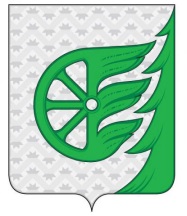 Администрация городского округа город ШахуньяНижегородской областиП О С Т А Н О В Л Е Н И ЕПриложение 
к постановлению администрации городского округа город Шахунья Нижегородской области 
от 07.06.2021 г. № 622 "Утвержден 
постановлением администрации
 городского округа город Шахунья Нижегородской области 
от 21.05.2015 г. № 630"Приложение 
к постановлению администрации городского округа город Шахунья Нижегородской области 
от 07.06.2021 г. № 622 "Утвержден 
постановлением администрации
 городского округа город Шахунья Нижегородской области 
от 21.05.2015 г. № 630"Приложение 
к постановлению администрации городского округа город Шахунья Нижегородской области 
от 07.06.2021 г. № 622 "Утвержден 
постановлением администрации
 городского округа город Шахунья Нижегородской области 
от 21.05.2015 г. № 630"Приложение 
к постановлению администрации городского округа город Шахунья Нижегородской области 
от 07.06.2021 г. № 622 "Утвержден 
постановлением администрации
 городского округа город Шахунья Нижегородской области 
от 21.05.2015 г. № 630"Приложение 
к постановлению администрации городского округа город Шахунья Нижегородской области 
от 07.06.2021 г. № 622 "Утвержден 
постановлением администрации
 городского округа город Шахунья Нижегородской области 
от 21.05.2015 г. № 630"Приложение 
к постановлению администрации городского округа город Шахунья Нижегородской области 
от 07.06.2021 г. № 622 "Утвержден 
постановлением администрации
 городского округа город Шахунья Нижегородской области 
от 21.05.2015 г. № 630"Приложение 
к постановлению администрации городского округа город Шахунья Нижегородской области 
от 07.06.2021 г. № 622 "Утвержден 
постановлением администрации
 городского округа город Шахунья Нижегородской области 
от 21.05.2015 г. № 630"Приложение 
к постановлению администрации городского округа город Шахунья Нижегородской области 
от 07.06.2021 г. № 622 "Утвержден 
постановлением администрации
 городского округа город Шахунья Нижегородской области 
от 21.05.2015 г. № 630"Приложение 
к постановлению администрации городского округа город Шахунья Нижегородской области 
от 07.06.2021 г. № 622 "Утвержден 
постановлением администрации
 городского округа город Шахунья Нижегородской области 
от 21.05.2015 г. № 630"Приложение 
к постановлению администрации городского округа город Шахунья Нижегородской области 
от 07.06.2021 г. № 622 "Утвержден 
постановлением администрации
 городского округа город Шахунья Нижегородской области 
от 21.05.2015 г. № 630"Приложение 
к постановлению администрации городского округа город Шахунья Нижегородской области 
от 07.06.2021 г. № 622 "Утвержден 
постановлением администрации
 городского округа город Шахунья Нижегородской области 
от 21.05.2015 г. № 630"Приложение 
к постановлению администрации городского округа город Шахунья Нижегородской области 
от 07.06.2021 г. № 622 "Утвержден 
постановлением администрации
 городского округа город Шахунья Нижегородской области 
от 21.05.2015 г. № 630"Приложение 
к постановлению администрации городского округа город Шахунья Нижегородской области 
от 07.06.2021 г. № 622 "Утвержден 
постановлением администрации
 городского округа город Шахунья Нижегородской области 
от 21.05.2015 г. № 630"Приложение 
к постановлению администрации городского округа город Шахунья Нижегородской области 
от 07.06.2021 г. № 622 "Утвержден 
постановлением администрации
 городского округа город Шахунья Нижегородской области 
от 21.05.2015 г. № 630"Приложение 
к постановлению администрации городского округа город Шахунья Нижегородской области 
от 07.06.2021 г. № 622 "Утвержден 
постановлением администрации
 городского округа город Шахунья Нижегородской области 
от 21.05.2015 г. № 630"Приложение 
к постановлению администрации городского округа город Шахунья Нижегородской области 
от 07.06.2021 г. № 622 "Утвержден 
постановлением администрации
 городского округа город Шахунья Нижегородской области 
от 21.05.2015 г. № 630"Приложение 
к постановлению администрации городского округа город Шахунья Нижегородской области 
от 07.06.2021 г. № 622 "Утвержден 
постановлением администрации
 городского округа город Шахунья Нижегородской области 
от 21.05.2015 г. № 630"Приложение 
к постановлению администрации городского округа город Шахунья Нижегородской области 
от 07.06.2021 г. № 622 "Утвержден 
постановлением администрации
 городского округа город Шахунья Нижегородской области 
от 21.05.2015 г. № 630"Приложение 
к постановлению администрации городского округа город Шахунья Нижегородской области 
от 07.06.2021 г. № 622 "Утвержден 
постановлением администрации
 городского округа город Шахунья Нижегородской области 
от 21.05.2015 г. № 630"Приложение 
к постановлению администрации городского округа город Шахунья Нижегородской области 
от 07.06.2021 г. № 622 "Утвержден 
постановлением администрации
 городского округа город Шахунья Нижегородской области 
от 21.05.2015 г. № 630"Перечень муниципальных автомобильных дорог общего пользования
 на территории городского округа город Шахунья Нижегородской областиПеречень муниципальных автомобильных дорог общего пользования
 на территории городского округа город Шахунья Нижегородской областиПеречень муниципальных автомобильных дорог общего пользования
 на территории городского округа город Шахунья Нижегородской областиПеречень муниципальных автомобильных дорог общего пользования
 на территории городского округа город Шахунья Нижегородской областиПеречень муниципальных автомобильных дорог общего пользования
 на территории городского округа город Шахунья Нижегородской областиПеречень муниципальных автомобильных дорог общего пользования
 на территории городского округа город Шахунья Нижегородской областиПеречень муниципальных автомобильных дорог общего пользования
 на территории городского округа город Шахунья Нижегородской областиПеречень муниципальных автомобильных дорог общего пользования
 на территории городского округа город Шахунья Нижегородской областиПеречень муниципальных автомобильных дорог общего пользования
 на территории городского округа город Шахунья Нижегородской областиПеречень муниципальных автомобильных дорог общего пользования
 на территории городского округа город Шахунья Нижегородской областиПеречень муниципальных автомобильных дорог общего пользования
 на территории городского округа город Шахунья Нижегородской областиПеречень муниципальных автомобильных дорог общего пользования
 на территории городского округа город Шахунья Нижегородской областиПеречень муниципальных автомобильных дорог общего пользования
 на территории городского округа город Шахунья Нижегородской областиНаименование района/ городского округаНаименование района/ городского округаТерриториальное расположение автодорогиТерриториальное расположение автодорогиНаименование автодорогиНаименование автодорогиНаименование автодорогиНаименование автодорогиТип покрытия/ протяженность, кмТип покрытия/ протяженность, кмТип покрытия/ протяженность, кмКатегория дорогиПрохо
дит муниципаль
ный мар
шрутНаименование района/ городского округаНаименование района/ городского округаТерриториальное расположение автодорогиТерриториальное расположение автодорогиНаименование автодорогиНаименование автодорогиНаименование автодорогиНаименование автодорогиАсфальтЩебеньГрунтКатегория дорогиПрохо
дит муниципаль
ный мар
шрутУправление по работе с территориями и благоустройству администрации г.о.г. Шахунья Нижегородской обл.                                                  (г. Шахунья)Управление по работе с территориями и благоустройству администрации г.о.г. Шахунья Нижегородской обл.                                                  (г. Шахунья)Управление по работе с территориями и благоустройству администрации г.о.г. Шахунья Нижегородской обл.                                                  (г. Шахунья)Управление по работе с территориями и благоустройству администрации г.о.г. Шахунья Нижегородской обл.                                                  (г. Шахунья)Управление по работе с территориями и благоустройству администрации г.о.г. Шахунья Нижегородской обл.                                                  (г. Шахунья)Управление по работе с территориями и благоустройству администрации г.о.г. Шахунья Нижегородской обл.                                                  (г. Шахунья)Управление по работе с территориями и благоустройству администрации г.о.г. Шахунья Нижегородской обл.                                                  (г. Шахунья)Управление по работе с территориями и благоустройству администрации г.о.г. Шахунья Нижегородской обл.                                                  (г. Шахунья)Управление по работе с территориями и благоустройству администрации г.о.г. Шахунья Нижегородской обл.                                                  (г. Шахунья)Управление по работе с территориями и благоустройству администрации г.о.г. Шахунья Нижегородской обл.                                                  (г. Шахунья)Управление по работе с территориями и благоустройству администрации г.о.г. Шахунья Нижегородской обл.                                                  (г. Шахунья)Управление по работе с территориями и благоустройству администрации г.о.г. Шахунья Нижегородской обл.                                                  (г. Шахунья)Управление по работе с территориями и благоустройству администрации г.о.г. Шахунья Нижегородской обл.                                                  (г. Шахунья)городской округ город Шахунья, Нижегородской области городской округ город Шахунья, Нижегородской области Нижегородская область, город ШахуньяНижегородская область, город Шахуньяулица 8-е Мартаулица 8-е Мартаулица 8-е Мартаулица 8-е Марта1,321,84IVгородской округ город Шахунья, Нижегородской области городской округ город Шахунья, Нижегородской области Нижегородская область, город ШахуньяНижегородская область, город Шахуньяулица 85-я Гвардейскаяулица 85-я Гвардейскаяулица 85-я Гвардейскаяулица 85-я Гвардейская0,540,65Vгородской округ город Шахунья, Нижегородской области городской округ город Шахунья, Нижегородской области Нижегородская область, город ШахуньяНижегородская область, город Шахуньяулица Белинскогоулица Белинскогоулица Белинскогоулица Белинского0,450,33IVгородской округ город Шахунья, Нижегородской области городской округ город Шахунья, Нижегородской области Нижегородская область, город ШахуньяНижегородская область, город Шахуньяпереулок Больничныйпереулок Больничныйпереулок Больничныйпереулок Больничный0,160,13Vгородской округ город Шахунья, Нижегородской области городской округ город Шахунья, Нижегородской области Нижегородская область, город ШахуньяНижегородская область, город Шахуньяпереулок Весеннийпереулок Весеннийпереулок Весеннийпереулок Весенний0,17Vгородской округ город Шахунья, Нижегородской области городской округ город Шахунья, Нижегородской области Нижегородская область, город ШахуньяНижегородская область, город Шахуньяулица Вокзальнаяулица Вокзальнаяулица Вокзальнаяулица Вокзальная0,060,25Vгородской округ город Шахунья, Нижегородской области городской округ город Шахунья, Нижегородской области Нижегородская область, город ШахуньяНижегородская область, город Шахуньяулица Восточнаяулица Восточнаяулица Восточнаяулица Восточная0,340,54Vгородской округ город Шахунья, Нижегородской области городской округ город Шахунья, Нижегородской области Нижегородская область, город ШахуньяНижегородская область, город Шахуньяулица Гагаринаулица Гагаринаулица Гагаринаулица Гагарина2,50III+городской округ город Шахунья, Нижегородской области городской округ город Шахунья, Нижегородской области Нижегородская область, город ШахуньяНижегородская область, город ШахуньяГагаринская подстанцияГагаринская подстанцияГагаринская подстанцияГагаринская подстанция0,16Vгородской округ город Шахунья, Нижегородской области городской округ город Шахунья, Нижегородской области Нижегородская область, город ШахуньяНижегородская область, город Шахуньяпереулок Гайдарапереулок Гайдарапереулок Гайдарапереулок Гайдара0,22Vгородской округ город Шахунья, Нижегородской области городской округ город Шахунья, Нижегородской области Нижегородская область, город ШахуньяНижегородская область, город Шахуньяулица Гастеллоулица Гастеллоулица Гастеллоулица Гастелло0,25Vгородской округ город Шахунья, Нижегородской области городской округ город Шахунья, Нижегородской области Нижегородская область, город ШахуньяНижегородская область, город Шахуньяулица Генерала Веденина (от начала до 85-я Гвардейская)улица Генерала Веденина (от начала до 85-я Гвардейская)улица Генерала Веденина (от начала до 85-я Гвардейская)улица Генерала Веденина (от начала до 85-я Гвардейская)0,270,27IIIгородской округ город Шахунья, Нижегородской области городской округ город Шахунья, Нижегородской области Нижегородская область, город ШахуньяНижегородская область, город Шахуньяулица Генерала Веденина (от Советская до Тургенева)улица Генерала Веденина (от Советская до Тургенева)улица Генерала Веденина (от Советская до Тургенева)улица Генерала Веденина (от Советская до Тургенева)0,66III+городской округ город Шахунья, Нижегородской области городской округ город Шахунья, Нижегородской области Нижегородская область, город ШахуньяНижегородская область, город Шахуньяулица Герценаулица Герценаулица Герценаулица Герцена0,35IVгородской округ город Шахунья, Нижегородской области городской округ город Шахунья, Нижегородской области Нижегородская область, город ШахуньяНижегородская область, город Шахуньяпереулок Гоголяпереулок Гоголяпереулок Гоголяпереулок Гоголя0,20Vгородской округ город Шахунья, Нижегородской области городской округ город Шахунья, Нижегородской области Нижегородская область, город ШахуньяНижегородская область, город Шахуньяулица Горькогоулица Горькогоулица Горькогоулица Горького0,55Vгородской округ город Шахунья, Нижегородской области городской округ город Шахунья, Нижегородской области Нижегородская область, город ШахуньяНижегородская область, город Шахуньяулица Гризодубовой улица Гризодубовой улица Гризодубовой улица Гризодубовой улица Гризодубовой 0,80Vгородской округ город Шахунья, Нижегородской области городской округ город Шахунья, Нижегородской области Нижегородская область, город ШахуньяНижегородская область, город Шахуньяулица Деповская улица Деповская улица Деповская улица Деповская улица Деповская 0,20Vгородской округ город Шахунья, Нижегородской области городской округ город Шахунья, Нижегородской области Нижегородская область, город ШахуньяНижегородская область, город Шахуньяулица Дзержинскогоулица Дзержинскогоулица Дзержинскогоулица Дзержинского1,10IVгородской округ город Шахунья, Нижегородской области городской округ город Шахунья, Нижегородской области Нижегородская область, город ШахуньяНижегородская область, город Шахуньяпереулок Железнодорожныйпереулок Железнодорожныйпереулок Железнодорожныйпереулок Железнодорожный0,18Vгородской округ город Шахунья, Нижегородской области городской округ город Шахунья, Нижегородской области Нижегородская область, город ШахуньяНижегородская область, город Шахуньяпереулок Заводскойпереулок Заводскойпереулок Заводскойпереулок Заводской0,38IVгородской округ город Шахунья, Нижегородской области городской округ город Шахунья, Нижегородской области Нижегородская область, город ШахуньяНижегородская область, город Шахуньяпереулок Западныйпереулок Западныйпереулок Западныйпереулок Западный0,28Vгородской округ город Шахунья, Нижегородской области городской округ город Шахунья, Нижегородской области Нижегородская область, город ШахуньяНижегородская область, город Шахуньяулица Заречнаяулица Заречнаяулица Заречнаяулица Заречная0,40Vгородской округ город Шахунья, Нижегородской области городской округ город Шахунья, Нижегородской области Нижегородская область, город ШахуньяНижегородская область, город Шахуньяулица Зеленаяулица Зеленаяулица Зеленаяулица Зеленая0,380,45Vгородской округ город Шахунья, Нижегородской области городской округ город Шахунья, Нижегородской области Нижегородская область, город ШахуньяНижегородская область, город Шахуньяулица Интернациональнаяулица Интернациональнаяулица Интернациональнаяулица Интернациональная0,80Vгородской округ город Шахунья, Нижегородской области городской округ город Шахунья, Нижегородской области Нижегородская область, город ШахуньяНижегородская область, город Шахуньяулица Карла Марксаулица Карла Марксаулица Карла Марксаулица Карла Маркса0,252,96Vгородской округ город Шахунья, Нижегородской области городской округ город Шахунья, Нижегородской области Нижегородская область, город ШахуньяНижегородская область, город Шахуньяулица Кироваулица Кироваулица Кироваулица Кирова1,40Vгородской округ город Шахунья, Нижегородской области городской округ город Шахунья, Нижегородской области Нижегородская область, город ШахуньяНижегородская область, город Шахуньяулица Кисловаулица Кисловаулица Кисловаулица Кислова0,26Vгородской округ город Шахунья, Нижегородской области городской округ город Шахунья, Нижегородской области Нижегородская область, город ШахуньяНижегородская область, город Шахуньяулица Комароваулица Комароваулица Комароваулица Комарова0,89IVгородской округ город Шахунья, Нижегородской области городской округ город Шахунья, Нижегородской области Нижегородская область, город ШахуньяНижегородская область, город Шахуньяулица Коминтернаулица Коминтернаулица Коминтернаулица Коминтерна1,430,95III+городской округ город Шахунья, Нижегородской области городской округ город Шахунья, Нижегородской области Нижегородская область, город ШахуньяНижегородская область, город Шахуньяпараллельно улице Коммунистической (от Зеленой до Семейного по м. Южному)параллельно улице Коммунистической (от Зеленой до Семейного по м. Южному)параллельно улице Коммунистической (от Зеленой до Семейного по м. Южному)параллельно улице Коммунистической (от Зеленой до Семейного по м. Южному)0,25Vгородской округ город Шахунья, Нижегородской области городской округ город Шахунья, Нижегородской области Нижегородская область, город ШахуньяНижегородская область, город Шахуньяулица Комсомольскаяулица Комсомольскаяулица Комсомольскаяулица Комсомольская1,94III+городской округ город Шахунья, Нижегородской области городской округ город Шахунья, Нижегородской области Нижегородская область, город ШахуньяНижегородская область, город Шахуньяулица Костылеваулица Костылеваулица Костылеваулица Костылева0,35Vгородской округ город Шахунья, Нижегородской области городской округ город Шахунья, Нижегородской области Нижегородская область, город ШахуньяНижегородская область, город Шахуньяпереулок Кошевогопереулок Кошевогопереулок Кошевогопереулок Кошевого0,27Vгородской округ город Шахунья, Нижегородской области городской округ город Шахунья, Нижегородской области Нижегородская область, город ШахуньяНижегородская область, город Шахуньяулица Красноармейскаяулица Красноармейскаяулица Красноармейскаяулица Красноармейская0,44Vгородской округ город Шахунья, Нижегородской области городской округ город Шахунья, Нижегородской области Нижегородская область, город ШахуньяНижегородская область, город Шахуньяулица Краснофлотскаяулица Краснофлотскаяулица Краснофлотскаяулица Краснофлотская0,240,16Vгородской округ город Шахунья, Нижегородской области городской округ город Шахунья, Нижегородской области Нижегородская область, город ШахуньяНижегородская область, город Шахуньяулица Крупскойулица Крупскойулица Крупскойулица Крупской1,100,30III+городской округ город Шахунья, Нижегородской области городской округ город Шахунья, Нижегородской области Нижегородская область, город ШахуньяНижегородская область, город Шахуньяулица Кулибинаулица Кулибинаулица Кулибинаулица Кулибина0,25Vгородской округ город Шахунья, Нижегородской области городской округ город Шахунья, Нижегородской области Нижегородская область, город ШахуньяНижегородская область, город Шахуньяулица Кутузоваулица Кутузоваулица Кутузоваулица Кутузова0,190,06Vгородской округ город Шахунья, Нижегородской области городской округ город Шахунья, Нижегородской области Нижегородская область, город ШахуньяНижегородская область, город Шахуньяулица Леваневскогоулица Леваневскогоулица Леваневскогоулица Леваневского0,87IVгородской округ город Шахунья, Нижегородской области городской округ город Шахунья, Нижегородской области Нижегородская область, город ШахуньяНижегородская область, город Шахуньяулица Ленинаулица Ленинаулица Ленинаулица Ленина2,171,00III+городской округ город Шахунья, Нижегородской области городской округ город Шахунья, Нижегородской области Нижегородская область, город ШахуньяНижегородская область, город Шахуньяулица Лермонтоваулица Лермонтоваулица Лермонтоваулица Лермонтова0,14Vгородской округ город Шахунья, Нижегородской области городской округ город Шахунья, Нижегородской области Нижегородская область, город ШахуньяНижегородская область, город Шахуньяулица Леснаяулица Леснаяулица Леснаяулица Лесная0,430,462,49IVгородской округ город Шахунья, Нижегородской области городской округ город Шахунья, Нижегородской области Нижегородская область, город ШахуньяНижегородская область, город ШахуньяПодъезд к ТП (за д/с Звездочка)Подъезд к ТП (за д/с Звездочка)Подъезд к ТП (за д/с Звездочка)Подъезд к ТП (за д/с Звездочка)0,10Vгородской округ город Шахунья, Нижегородской области городской округ город Шахунья, Нижегородской области Нижегородская область, город ШахуньяНижегородская область, город Шахуньяулица Лесозаводскаяулица Лесозаводскаяулица Лесозаводскаяулица Лесозаводская0,90Vгородской округ город Шахунья, Нижегородской области городской округ город Шахунья, Нижегородской области Нижегородская область, город ШахуньяНижегородская область, город Шахуньяулица Лесорубаулица Лесорубаулица Лесорубаулица Лесоруба0,260,610,03Vгородской округ город Шахунья, Нижегородской области городской округ город Шахунья, Нижегородской области Нижегородская область, город ШахуньяНижегородская область, город Шахуньяулица Лесоскладскаяулица Лесоскладскаяулица Лесоскладскаяулица Лесоскладская0,60Vгородской округ город Шахунья, Нижегородской области городской округ город Шахунья, Нижегородской области Нижегородская область, город ШахуньяНижегородская область, город Шахуньяпереулок Летнийпереулок Летнийпереулок Летнийпереулок Летний0,33Vгородской округ город Шахунья, Нижегородской области городской округ город Шахунья, Нижегородской области Нижегородская область, город ШахуньяНижегородская область, город Шахуньяулица Ломоносоваулица Ломоносоваулица Ломоносоваулица Ломоносова0,54Vгородской округ город Шахунья, Нижегородской области городской округ город Шахунья, Нижегородской области Нижегородская область, город ШахуньяНижегородская область, город Шахуньяулица Луговаяулица Луговаяулица Луговаяулица Луговая0,76Vгородской округ город Шахунья, Нижегородской области городской округ город Шахунья, Нижегородской области Нижегородская область, город ШахуньяНижегородская область, город Шахуньяулица Ляпидевскогоулица Ляпидевскогоулица Ляпидевскогоулица Ляпидевского1,01IVгородской округ город Шахунья, Нижегородской области городской округ город Шахунья, Нижегородской области Нижегородская область, город ШахуньяНижегородская область, город Шахуньяулица Майскаяулица Майскаяулица Майскаяулица Майская0,36Vгородской округ город Шахунья, Нижегородской области городской округ город Шахунья, Нижегородской области Нижегородская область, город ШахуньяНижегородская область, город Шахуньяулица Матросоваулица Матросоваулица Матросоваулица Матросова0,14Vгородской округ город Шахунья, Нижегородской области городской округ город Шахунья, Нижегородской области Нижегородская область, город ШахуньяНижегородская область, город Шахуньяулица Маяковскогоулица Маяковскогоулица Маяковскогоулица Маяковского0,26Vгородской округ город Шахунья, Нижегородской области городской округ город Шахунья, Нижегородской области Нижегородская область, город ШахуньяНижегородская область, город Шахуньяулица Мининаулица Мининаулица Мининаулица Минина0,54Vгородской округ город Шахунья, Нижегородской области городской округ город Шахунья, Нижегородской области Нижегородская область, город ШахуньяНижегородская область, город Шахуньяулица Мираулица Мираулица Мираулица Мира0,60Vгородской округ город Шахунья, Нижегородской области городской округ город Шахунья, Нижегородской области Нижегородская область, город ШахуньяНижегородская область, город Шахуньяулица Набережнаяулица Набережнаяулица Набережнаяулица Набережная1,65Vгородской округ город Шахунья, Нижегородской области городской округ город Шахунья, Нижегородской области Нижегородская область, город ШахуньяНижегородская область, город Шахуньяулица Некрасоваулица Некрасоваулица Некрасоваулица Некрасова0,20Vгородской округ город Шахунья, Нижегородской области городской округ город Шахунья, Нижегородской области Нижегородская область, город ШахуньяНижегородская область, город Шахуньяулица Новаяулица Новаяулица Новаяулица Новая0,40Vгородской округ город Шахунья, Нижегородской области городской округ город Шахунья, Нижегородской области Нижегородская область, город ШахуньяНижегородская область, город Шахуньяулица Новодеповскаяулица Новодеповскаяулица Новодеповскаяулица Новодеповская0,20Vгородской округ город Шахунья, Нижегородской области городской округ город Шахунья, Нижегородской области Нижегородская область, город ШахуньяНижегородская область, город Шахуньяпереулок Овражныйпереулок Овражныйпереулок Овражныйпереулок Овражный0,46Vгородской округ город Шахунья, Нижегородской области городской округ город Шахунья, Нижегородской области Нижегородская область, город ШахуньяНижегородская область, город Шахуньяулица Октябрьскаяулица Октябрьскаяулица Октябрьскаяулица Октябрьская1,591,55IVгородской округ город Шахунья, Нижегородской области городской округ город Шахунья, Нижегородской области Нижегородская область, город ШахуньяНижегородская область, город ШахуньяОктябрьская проезд к домам №59, 63Октябрьская проезд к домам №59, 63Октябрьская проезд к домам №59, 63Октябрьская проезд к домам №59, 630,05Vгородской округ город Шахунья, Нижегородской области городской округ город Шахунья, Нижегородской области Нижегородская область, город ШахуньяНижегородская область, город Шахуньяулица Осипенко (переезд - Коммунистическая)улица Осипенко (переезд - Коммунистическая)улица Осипенко (переезд - Коммунистическая)улица Осипенко (переезд - Коммунистическая)1,19III+городской округ город Шахунья, Нижегородской области городской округ город Шахунья, Нижегородской области Нижегородская область, город ШахуньяНижегородская область, город Шахуньяулица Островскогоулица Островскогоулица Островскогоулица Островского0,201,20Vгородской округ город Шахунья, Нижегородской области городской округ город Шахунья, Нижегородской области Нижегородская область, город ШахуньяНижегородская область, город Шахуньяулица Папанинаулица Папанинаулица Папанинаулица Папанина0,88IVгородской округ город Шахунья, Нижегородской области городской округ город Шахунья, Нижегородской области Нижегородская область, город ШахуньяНижегородская область, город Шахуньяпереулок Парковыйпереулок Парковыйпереулок Парковыйпереулок Парковый0,19Vгородской округ город Шахунья, Нижегородской области городской округ город Шахунья, Нижегородской области Нижегородская область, город ШахуньяНижегородская область, город Шахуньяулица Пасхинаулица Пасхинаулица Пасхинаулица Пасхина0,29Vгородской округ город Шахунья, Нижегородской области городской округ город Шахунья, Нижегородской области Нижегородская область, город ШахуньяНижегородская область, город Шахуньяулица Первомайскаяулица Первомайскаяулица Первомайскаяулица Первомайская2,180,490,06III+городской округ город Шахунья, Нижегородской области городской округ город Шахунья, Нижегородской области Нижегородская область, город ШахуньяНижегородская область, город Шахуньяподъезд от ул. Первомайская до здания ГБУ «Шахунский дом - интернат» № 66А в г. Шахуньяподъезд от ул. Первомайская до здания ГБУ «Шахунский дом - интернат» № 66А в г. Шахуньяподъезд от ул. Первомайская до здания ГБУ «Шахунский дом - интернат» № 66А в г. Шахуньяподъезд от ул. Первомайская до здания ГБУ «Шахунский дом - интернат» № 66А в г. Шахунья0,05Vгородской округ город Шахунья, Нижегородской области городской округ город Шахунья, Нижегородской области Нижегородская область, город ШахуньяНижегородская область, город Шахуньяулица Пионерскаяулица Пионерскаяулица Пионерскаяулица Пионерская0,120,65Vгородской округ город Шахунья, Нижегородской области городской округ город Шахунья, Нижегородской области Нижегородская область, город ШахуньяНижегородская область, город Шахуньяулица Плаксинаулица Плаксинаулица Плаксинаулица Плаксина0,45Vгородской округ город Шахунья, Нижегородской области городской округ город Шахунья, Нижегородской области Нижегородская область, город ШахуньяНижегородская область, город Шахуньяулица Победыулица Победыулица Победыулица Победы0,40Vгородской округ город Шахунья, Нижегородской области городской округ город Шахунья, Нижегородской области Нижегородская область, город ШахуньяНижегородская область, город Шахуньяулица Полеваяулица Полеваяулица Полеваяулица Полевая0,35Vгородской округ город Шахунья, Нижегородской области городской округ город Шахунья, Нижегородской области Нижегородская область, город ШахуньяНижегородская область, город Шахуньяулица Поповаулица Поповаулица Поповаулица Попова0,290,15Vгородской округ город Шахунья, Нижегородской области городской округ город Шахунья, Нижегородской области Нижегородская область, город ШахуньяНижегородская область, город Шахуньяулица Пролетарскаяулица Пролетарскаяулица Пролетарскаяулица Пролетарская2,80Vгородской округ город Шахунья, Нижегородской области городской округ город Шахунья, Нижегородской области Нижегородская область, город ШахуньяНижегородская область, город Шахуньяулица Пушкинаулица Пушкинаулица Пушкинаулица Пушкина1,18Vгородской округ город Шахунья, Нижегородской области городской округ город Шахунья, Нижегородской области Нижегородская область, город ШахуньяНижегородская область, город Шахуньяпереулок Рабочийпереулок Рабочийпереулок Рабочийпереулок Рабочий0,17Vгородской округ город Шахунья, Нижегородской области городской округ город Шахунья, Нижегородской области Нижегородская область, город ШахуньяНижегородская область, город Шахуньяпереулок Радужныйпереулок Радужныйпереулок Радужныйпереулок Радужный0,15Vгородской округ город Шахунья, Нижегородской области городской округ город Шахунья, Нижегородской области Нижегородская область, город ШахуньяНижегородская область, город Шахуньяулица Расковойулица Расковойулица Расковойулица Расковой0,90Vгородской округ город Шахунья, Нижегородской области городской округ город Шахунья, Нижегородской области Нижегородская область, город ШахуньяНижегородская область, город Шахуньяулица Революционнаяулица Революционнаяулица Революционнаяулица Революционная1,90IIIгородской округ город Шахунья, Нижегородской области городской округ город Шахунья, Нижегородской области Нижегородская область, город ШахуньяНижегородская область, город Шахуньяпереулок Речнойпереулок Речнойпереулок Речнойпереулок Речной0,30Vгородской округ город Шахунья, Нижегородской области городской округ город Шахунья, Нижегородской области Нижегородская область, город ШахуньяНижегородская область, город Шахуньяулица Садоваяулица Садоваяулица Садоваяулица Садовая3,15Vгородской округ город Шахунья, Нижегородской области городской округ город Шахунья, Нижегородской области Нижегородская область, город ШахуньяНижегородская область, город Шахуньяулица Свердловаулица Свердловаулица Свердловаулица Свердлова1,15IVгородской округ город Шахунья, Нижегородской области городской округ город Шахунья, Нижегородской области Нижегородская область, город ШахуньяНижегородская область, город Шахуньяпереулок Северныйпереулок Северныйпереулок Северныйпереулок Северный0,85Vгородской округ город Шахунья, Нижегородской области городской округ город Шахунья, Нижегородской области Нижегородская область, город ШахуньяНижегородская область, город Шахуньяпереулок Семейныйпереулок Семейныйпереулок Семейныйпереулок Семейный0,30IVгородской округ город Шахунья, Нижегородской области городской округ город Шахунья, Нижегородской области Нижегородская область, город ШахуньяНижегородская область, город Шахуньяпереулок Сеннойпереулок Сеннойпереулок Сеннойпереулок Сенной0,45Vгородской округ город Шахунья, Нижегородской области городской округ город Шахунья, Нижегородской области Нижегородская область, город ШахуньяНижегородская область, город Шахуньяулица Советскаяулица Советскаяулица Советскаяулица Советская0,89III+городской округ город Шахунья, Нижегородской области городской округ город Шахунья, Нижегородской области Нижегородская область, город ШахуньяНижегородская область, город Шахуньяпереулок Солнечныйпереулок Солнечныйпереулок Солнечныйпереулок Солнечный0,17Vгородской округ город Шахунья, Нижегородской области городской округ город Шахунья, Нижегородской области Нижегородская область, город ШахуньяНижегородская область, город Шахуньяулица Строителейулица Строителейулица Строителейулица Строителей0,60Vгородской округ город Шахунья, Нижегородской области городской округ город Шахунья, Нижегородской области Нижегородская область, город ШахуньяНижегородская область, город Шахуньяулица Сувороваулица Сувороваулица Сувороваулица Суворова0,28Vгородской округ город Шахунья, Нижегородской области городской округ город Шахунья, Нижегородской области Нижегородская область, город ШахуньяНижегородская область, город Шахуньяулица Тимирязеваулица Тимирязеваулица Тимирязеваулица Тимирязева0,95Vгородской округ город Шахунья, Нижегородской области городской округ город Шахунья, Нижегородской области Нижегородская область, город ШахуньяНижегородская область, город Шахуньяпереулок Торговыйпереулок Торговыйпереулок Торговыйпереулок Торговый0,37IVгородской округ город Шахунья, Нижегородской области городской округ город Шахунья, Нижегородской области Нижегородская область, город ШахуньяНижегородская область, город Шахуньяулица Телестанцияулица Телестанцияулица Телестанцияулица Телестанция0,05Vгородской округ город Шахунья, Нижегородской области городской округ город Шахунья, Нижегородской области Нижегородская область, город ШахуньяНижегородская область, город ШахуньяТерритория городского рынкаТерритория городского рынкаТерритория городского рынкаТерритория городского рынка0,40Vгородской округ город Шахунья, Нижегородской области городской округ город Шахунья, Нижегородской области Нижегородская область, город ШахуньяНижегородская область, город Шахуньяулица Трудоваяулица Трудоваяулица Трудоваяулица Трудовая0,40Vгородской округ город Шахунья, Нижегородской области городской округ город Шахунья, Нижегородской области Нижегородская область, город ШахуньяНижегородская область, город Шахуньяулица Урицкогоулица Урицкогоулица Урицкогоулица Урицкого0,14Vгородской округ город Шахунья, Нижегородской области городской округ город Шахунья, Нижегородской области Нижегородская область, город ШахуньяНижегородская область, город Шахуньяулица Федороваулица Федороваулица Федороваулица Федорова0,780,42IVгородской округ город Шахунья, Нижегородской области городской округ город Шахунья, Нижегородской области Нижегородская область, город ШахуньяНижегородская область, город Шахуньяулица Фрунзеулица Фрунзеулица Фрунзеулица Фрунзе0,46Vгородской округ город Шахунья, Нижегородской области городской округ город Шахунья, Нижегородской области Нижегородская область, город ШахуньяНижегородская область, город Шахуньяулица Чапаеваулица Чапаеваулица Чапаеваулица Чапаева0,960,55IVгородской округ город Шахунья, Нижегородской области городской округ город Шахунья, Нижегородской области Нижегородская область, город ШахуньяНижегородская область, город Шахуньяулица Черняховскогоулица Черняховскогоулица Черняховскогоулица Черняховского0,120,26IVгородской округ город Шахунья, Нижегородской области городской округ город Шахунья, Нижегородской области Нижегородская область, город ШахуньяНижегородская область, город Шахуньяулица Чкаловаулица Чкаловаулица Чкаловаулица Чкалова0,350,28Vгородской округ город Шахунья, Нижегородской области городской округ город Шахунья, Нижегородской области Нижегородская область, город ШахуньяНижегородская область, город Шахуньяулица Шевченкоулица Шевченкоулица Шевченкоулица Шевченко0,46Vгородской округ город Шахунья, Нижегородской области городской округ город Шахунья, Нижегородской области Нижегородская область, город ШахуньяНижегородская область, город Шахуньяулица Ширшоваулица Ширшоваулица Ширшоваулица Ширшова1,05IVгородской округ город Шахунья, Нижегородской области городской округ город Шахунья, Нижегородской области Нижегородская область, город ШахуньяНижегородская область, город Шахуньяулица Щербаковаулица Щербаковаулица Щербаковаулица Щербакова0,07Vгородской округ город Шахунья, Нижегородской области городской округ город Шахунья, Нижегородской области Нижегородская область, город ШахуньяНижегородская область, город Шахуньяулица Элеваторнаяулица Элеваторнаяулица Элеваторнаяулица Элеваторная0,360,65Vгородской округ город Шахунья, Нижегородской области городской округ город Шахунья, Нижегородской области Нижегородская область, город ШахуньяНижегородская область, город Шахуньяулица Энгельсаулица Энгельсаулица Энгельсаулица Энгельса0,381,560,15IVгородской округ город Шахунья, Нижегородской области городской округ город Шахунья, Нижегородской области Нижегородская область, город ШахуньяНижегородская область, город Шахуньяпереулок Энергетиковпереулок Энергетиковпереулок Энергетиковпереулок Энергетиков0,30Vгородской округ город Шахунья, Нижегородской области городской округ город Шахунья, Нижегородской области Нижегородская область, город ШахуньяНижегородская область, город Шахуньяпереулок Южныйпереулок Южныйпереулок Южныйпереулок Южный0,14Vгородской округ город Шахунья, Нижегородской области городской округ город Шахунья, Нижегородской области Нижегородская область, город ШахуньяНижегородская область, город ШахуньяЯранское шоссе подъезд к домам частного сектораЯранское шоссе подъезд к домам частного сектораЯранское шоссе подъезд к домам частного сектораЯранское шоссе подъезд к домам частного сектора0,250,25Vгородской округ город Шахунья, Нижегородской области городской округ город Шахунья, Нижегородской области Нижегородская область, город ШахуньяНижегородская область, город Шахуньяулица Ярославскогоулица Ярославскогоулица Ярославскогоулица Ярославского0,32VИТОГО, кмИТОГО, км88,3588,3536,536,7545,07городской округ город Шахунья, Нижегородской области городской округ город Шахунья, Нижегородской области поселок Красный Кирпичникпоселок Красный Кирпичникулица Заводскаяулица Заводскаяулица Заводскаяулица Заводская0,77Vгородской округ город Шахунья, Нижегородской области городской округ город Шахунья, Нижегородской области поселок Красный Кирпичникпоселок Красный Кирпичникулица Загороднаяулица Загороднаяулица Загороднаяулица Загородная0,11Vгородской округ город Шахунья, Нижегородской области городской округ город Шахунья, Нижегородской области поселок Красный Кирпичникпоселок Красный Кирпичникулица Калининаулица Калининаулица Калининаулица Калинина0,55Vгородской округ город Шахунья, Нижегородской области городской округ город Шахунья, Нижегородской области поселок Красный Кирпичникпоселок Красный Кирпичникулица Кирпичнаяулица Кирпичнаяулица Кирпичнаяулица Кирпичная0,430,28Vгородской округ город Шахунья, Нижегородской области городской округ город Шахунья, Нижегородской области поселок Красный Кирпичникпоселок Красный Кирпичникулица Пригороднаяулица Пригороднаяулица Пригороднаяулица Пригородная0,28Vгородской округ город Шахунья, Нижегородской области городской округ город Шахунья, Нижегородской области поселок Красный Кирпичникпоселок Красный Кирпичникпереулок № 1переулок № 1переулок № 1переулок № 10,35Vгородской округ город Шахунья, Нижегородской области городской округ город Шахунья, Нижегородской области поселок Красный Кирпичникпоселок Красный Кирпичникпереулок № 2переулок № 2переулок № 2переулок № 20,36Vгородской округ город Шахунья, Нижегородской области городской округ город Шахунья, Нижегородской области поселок Красный Кирпичникпоселок Красный Кирпичникулица Юбилейнаяулица Юбилейнаяулица Юбилейнаяулица Юбилейная0,66VИТОГО, кмИТОГО, км3,783,782,630,111,05Вахтанский территориальный отдел администрации г.о.г. Шахунья Нижегородской областиВахтанский территориальный отдел администрации г.о.г. Шахунья Нижегородской областиВахтанский территориальный отдел администрации г.о.г. Шахунья Нижегородской областиВахтанский территориальный отдел администрации г.о.г. Шахунья Нижегородской областиВахтанский территориальный отдел администрации г.о.г. Шахунья Нижегородской областиВахтанский территориальный отдел администрации г.о.г. Шахунья Нижегородской областиВахтанский территориальный отдел администрации г.о.г. Шахунья Нижегородской областиВахтанский территориальный отдел администрации г.о.г. Шахунья Нижегородской областиВахтанский территориальный отдел администрации г.о.г. Шахунья Нижегородской областиВахтанский территориальный отдел администрации г.о.г. Шахунья Нижегородской областиВахтанский территориальный отдел администрации г.о.г. Шахунья Нижегородской областиВахтанский территориальный отдел администрации г.о.г. Шахунья Нижегородской областиВахтанский территориальный отдел администрации г.о.г. Шахунья Нижегородской областигородской округ город Шахунья, Нижегородской области городской округ город Шахунья, Нижегородской области рабочий поселок Вахтан, город Шахунья, Нижегородская областьрабочий поселок Вахтан, город Шахунья, Нижегородская областьулицаулицаВосточнаяВосточная0,53Vгородской округ город Шахунья, Нижегородской области городской округ город Шахунья, Нижегородской области рабочий поселок Вахтан, город Шахунья, Нижегородская областьрабочий поселок Вахтан, город Шахунья, Нижегородская областьулицаулица8 марта8 марта0,50Vгородской округ город Шахунья, Нижегородской области городской округ город Шахунья, Нижегородской области рабочий поселок Вахтан, город Шахунья, Нижегородская областьрабочий поселок Вахтан, город Шахунья, Нижегородская областьулицаулицаГагаринаГагарина0,68Vгородской округ город Шахунья, Нижегородской области городской округ город Шахунья, Нижегородской области рабочий поселок Вахтан, город Шахунья, Нижегородская областьрабочий поселок Вахтан, город Шахунья, Нижегородская областьулицаулицаГаражнаяГаражная0,86Vгородской округ город Шахунья, Нижегородской области городской округ город Шахунья, Нижегородской области рабочий поселок Вахтан, город Шахунья, Нижегородская областьрабочий поселок Вахтан, город Шахунья, Нижегородская областьулицаулицаГастеллоГастелло0,70Vгородской округ город Шахунья, Нижегородской области городской округ город Шахунья, Нижегородской области рабочий поселок Вахтан, город Шахунья, Нижегородская областьрабочий поселок Вахтан, город Шахунья, Нижегородская областьулицаулицаГовороваГоворова1,80Vгородской округ город Шахунья, Нижегородской области городской округ город Шахунья, Нижегородской области рабочий поселок Вахтан, город Шахунья, Нижегородская областьрабочий поселок Вахтан, город Шахунья, Нижегородская областьулицаулицаГоголяГоголя0,86Vгородской округ город Шахунья, Нижегородской области городской округ город Шахунья, Нижегородской области рабочий поселок Вахтан, город Шахунья, Нижегородская областьрабочий поселок Вахтан, город Шахунья, Нижегородская областьулицаулицаГорькогоГорького0,82Vгородской округ город Шахунья, Нижегородской области городской округ город Шахунья, Нижегородской области рабочий поселок Вахтан, город Шахунья, Нижегородская областьрабочий поселок Вахтан, город Шахунья, Нижегородская областьулицаулицаГризодубовойГризодубовой0,85Vгородской округ город Шахунья, Нижегородской области городской округ город Шахунья, Нижегородской области рабочий поселок Вахтан, город Шахунья, Нижегородская областьрабочий поселок Вахтан, город Шахунья, Нижегородская областьулицаулицаЗалеснаяЗалесная0,220,84V+городской округ город Шахунья, Нижегородской области городской округ город Шахунья, Нижегородской области рабочий поселок Вахтан, город Шахунья, Нижегородская областьрабочий поселок Вахтан, город Шахунья, Нижегородская областьулицаулицаЗаречнаяЗаречная1,29Vгородской округ город Шахунья, Нижегородской области городской округ город Шахунья, Нижегородской области рабочий поселок Вахтан, город Шахунья, Нижегородская областьрабочий поселок Вахтан, город Шахунья, Нижегородская областьулицаулицаКадроваяКадровая0,72Vгородской округ город Шахунья, Нижегородской области городской округ город Шахунья, Нижегородской области рабочий поселок Вахтан, город Шахунья, Нижегородская областьрабочий поселок Вахтан, город Шахунья, Нижегородская областьулицаулицаКалининаКалинина0,70Vгородской округ город Шахунья, Нижегородской области городской округ город Шахунья, Нижегородской области рабочий поселок Вахтан, город Шахунья, Нижегородская областьрабочий поселок Вахтан, город Шахунья, Нижегородская областьулицаулицаКарповскаяКарповская1,80Vгородской округ город Шахунья, Нижегородской области городской округ город Шахунья, Нижегородской области рабочий поселок Вахтан, город Шахунья, Нижегородская областьрабочий поселок Вахтан, город Шахунья, Нижегородская областьулицаулицаКирпичнаяКирпичная1,20V+городской округ город Шахунья, Нижегородской области городской округ город Шахунья, Нижегородской области рабочий поселок Вахтан, город Шахунья, Нижегородская областьрабочий поселок Вахтан, город Шахунья, Нижегородская областьулицаулицаКироваКирова0,80Vгородской округ город Шахунья, Нижегородской области городской округ город Шахунья, Нижегородской области рабочий поселок Вахтан, город Шахунья, Нижегородская областьрабочий поселок Вахтан, город Шахунья, Нижегородская областьулицаулицаКодочиговаКодочигова0,65Vгородской округ город Шахунья, Нижегородской области городской округ город Шахунья, Нижегородской области рабочий поселок Вахтан, город Шахунья, Нижегородская областьрабочий поселок Вахтан, город Шахунья, Нижегородская областьулицаулицаКомароваКомарова0,69Vгородской округ город Шахунья, Нижегородской области городской округ город Шахунья, Нижегородской области рабочий поселок Вахтан, город Шахунья, Нижегородская областьрабочий поселок Вахтан, город Шахунья, Нижегородская областьулицаулицаКомсомольскаяКомсомольская0,45Vгородской округ город Шахунья, Нижегородской области городской округ город Шахунья, Нижегородской области рабочий поселок Вахтан, город Шахунья, Нижегородская областьрабочий поселок Вахтан, город Шахунья, Нижегородская областьулицаулицаКооперативнаяКооперативная0,30Vгородской округ город Шахунья, Нижегородской области городской округ город Шахунья, Нижегородской области рабочий поселок Вахтан, город Шахунья, Нижегородская областьрабочий поселок Вахтан, город Шахунья, Нижегородская областьулицаулицаКрупскойКрупской0,45Vгородской округ город Шахунья, Нижегородской области городской округ город Шахунья, Нижегородской области рабочий поселок Вахтан, город Шахунья, Нижегородская областьрабочий поселок Вахтан, город Шахунья, Нижегородская областьулицаулицаЛенинаЛенина0,63V+городской округ город Шахунья, Нижегородской области городской округ город Шахунья, Нижегородской области рабочий поселок Вахтан, город Шахунья, Нижегородская областьрабочий поселок Вахтан, город Шахунья, Нижегородская областьулицаулицаЛеснаяЛесная0,25Vгородской округ город Шахунья, Нижегородской области городской округ город Шахунья, Нижегородской области рабочий поселок Вахтан, город Шахунья, Нижегородская областьрабочий поселок Вахтан, город Шахунья, Нижегородская областьулицаулицаЛеспромхозовскаяЛеспромхозовская0,48Vгородской округ город Шахунья, Нижегородской области городской округ город Шахунья, Нижегородской области рабочий поселок Вахтан, город Шахунья, Нижегородская областьрабочий поселок Вахтан, город Шахунья, Нижегородская областьулицаулицаЛинейнаяЛинейная1,400,131,75Vгородской округ город Шахунья, Нижегородской области городской округ город Шахунья, Нижегородской области рабочий поселок Вахтан, город Шахунья, Нижегородская областьрабочий поселок Вахтан, город Шахунья, Нижегородская областьулицаулицаЛомоносоваЛомоносова1,20Vгородской округ город Шахунья, Нижегородской области городской округ город Шахунья, Нижегородской области рабочий поселок Вахтан, город Шахунья, Нижегородская областьрабочий поселок Вахтан, город Шахунья, Нижегородская областьулицаулицаЛуговаяЛуговая0,40Vгородской округ город Шахунья, Нижегородской области городской округ город Шахунья, Нижегородской области рабочий поселок Вахтан, город Шахунья, Нижегородская областьрабочий поселок Вахтан, город Шахунья, Нижегородская областьулицаулицаМатросоваМатросова0,30Vгородской округ город Шахунья, Нижегородской области городской округ город Шахунья, Нижегородской области рабочий поселок Вахтан, город Шахунья, Нижегородская областьрабочий поселок Вахтан, город Шахунья, Нижегородская областьулицаулицаМаяковскогоМаяковского1,20Vгородской округ город Шахунья, Нижегородской области городской округ город Шахунья, Нижегородской области рабочий поселок Вахтан, город Шахунья, Нижегородская областьрабочий поселок Вахтан, город Шахунья, Нижегородская областьулицаулицаМираМира1,80Vгородской округ город Шахунья, Нижегородской области городской округ город Шахунья, Нижегородской области рабочий поселок Вахтан, город Шахунья, Нижегородская областьрабочий поселок Вахтан, город Шахунья, Нижегородская областьулицаулицаМ. ВахтанскаяМ. Вахтанская0,35Vгородской округ город Шахунья, Нижегородской области городской округ город Шахунья, Нижегородской области рабочий поселок Вахтан, город Шахунья, Нижегородская областьрабочий поселок Вахтан, город Шахунья, Нижегородская областьулицаулицаМухачеваМухачева1,35Vгородской округ город Шахунья, Нижегородской области городской округ город Шахунья, Нижегородской области рабочий поселок Вахтан, город Шахунья, Нижегородская областьрабочий поселок Вахтан, город Шахунья, Нижегородская областьулицаулицаНекрасоваНекрасова0,82V+городской округ город Шахунья, Нижегородской области городской округ город Шахунья, Нижегородской области рабочий поселок Вахтан, город Шахунья, Нижегородская областьрабочий поселок Вахтан, город Шахунья, Нижегородская областьулицаулицаНоваяНовая0,45Vгородской округ город Шахунья, Нижегородской области городской округ город Шахунья, Нижегородской области рабочий поселок Вахтан, город Шахунья, Нижегородская областьрабочий поселок Вахтан, город Шахунья, Нижегородская областьулицаулицаОктябрьскаяОктябрьская0,35Vгородской округ город Шахунья, Нижегородской области городской округ город Шахунья, Нижегородской области рабочий поселок Вахтан, город Шахунья, Нижегородская областьрабочий поселок Вахтан, город Шахунья, Нижегородская областьулицаулицаОлимпийскаяОлимпийская0,55Vгородской округ город Шахунья, Нижегородской области городской округ город Шахунья, Нижегородской области рабочий поселок Вахтан, город Шахунья, Нижегородская областьрабочий поселок Вахтан, город Шахунья, Нижегородская областьулицаулицаОсипенкоОсипенко1,20Vгородской округ город Шахунья, Нижегородской области городской округ город Шахунья, Нижегородской области рабочий поселок Вахтан, город Шахунья, Нижегородская областьрабочий поселок Вахтан, город Шахунья, Нижегородская областьулицаулицаОстровскогоОстровского0,85Vгородской округ город Шахунья, Нижегородской области городской округ город Шахунья, Нижегородской области рабочий поселок Вахтан, город Шахунья, Нижегородская областьрабочий поселок Вахтан, город Шахунья, Нижегородская областьулицаулицаПервомайскаяПервомайская0,92Vгородской округ город Шахунья, Нижегородской области городской округ город Шахунья, Нижегородской области рабочий поселок Вахтан, город Шахунья, Нижегородская областьрабочий поселок Вахтан, город Шахунья, Нижегородская областьулицаулицаПеретягинаПеретягина0,35Vгородской округ город Шахунья, Нижегородской области городской округ город Шахунья, Нижегородской области рабочий поселок Вахтан, город Шахунья, Нижегородская областьрабочий поселок Вахтан, город Шахунья, Нижегородская областьулицаулицаПионерскаяПионерская0,45Vгородской округ город Шахунья, Нижегородской области городской округ город Шахунья, Нижегородской области рабочий поселок Вахтан, город Шахунья, Нижегородская областьрабочий поселок Вахтан, город Шахунья, Нижегородская областьулицаулицаПобедыПобеды0,77Vгородской округ город Шахунья, Нижегородской области городской округ город Шахунья, Нижегородской области рабочий поселок Вахтан, город Шахунья, Нижегородская областьрабочий поселок Вахтан, город Шахунья, Нижегородская областьулицаулица40 лет Победы40 лет Победы0,60Vгородской округ город Шахунья, Нижегородской области городской округ город Шахунья, Нижегородской области рабочий поселок Вахтан, город Шахунья, Нижегородская областьрабочий поселок Вахтан, город Шахунья, Нижегородская областьулицаулицаПролетарскаяПролетарская1,141,14Vгородской округ город Шахунья, Нижегородской области городской округ город Шахунья, Нижегородской области рабочий поселок Вахтан, город Шахунья, Нижегородская областьрабочий поселок Вахтан, город Шахунья, Нижегородская областьулицаулицаПушкинаПушкина0,85Vгородской округ город Шахунья, Нижегородской области городской округ город Шахунья, Нижегородской области рабочий поселок Вахтан, город Шахунья, Нижегородская областьрабочий поселок Вахтан, город Шахунья, Нижегородская областьулицаулицаРасковойРасковой1,70V+городской округ город Шахунья, Нижегородской области городской округ город Шахунья, Нижегородской области рабочий поселок Вахтан, город Шахунья, Нижегородская областьрабочий поселок Вахтан, город Шахунья, Нижегородская областьулицаулицаРечнаяРечная1,00Vгородской округ город Шахунья, Нижегородской области городской округ город Шахунья, Нижегородской области рабочий поселок Вахтан, город Шахунья, Нижегородская областьрабочий поселок Вахтан, город Шахунья, Нижегородская областьулицаулицаРогожниковаРогожникова1,40Vгородской округ город Шахунья, Нижегородской области городской округ город Шахунья, Нижегородской области рабочий поселок Вахтан, город Шахунья, Нижегородская областьрабочий поселок Вахтан, город Шахунья, Нижегородская областьулицаулицаСвердловаСвердлова1,55Vгородской округ город Шахунья, Нижегородской области городской округ город Шахунья, Нижегородской области рабочий поселок Вахтан, город Шахунья, Нижегородская областьрабочий поселок Вахтан, город Шахунья, Нижегородская областьулицаулицаСвободыСвободы0,800,80Vгородской округ город Шахунья, Нижегородской области городской округ город Шахунья, Нижегородской области рабочий поселок Вахтан, город Шахунья, Нижегородская областьрабочий поселок Вахтан, город Шахунья, Нижегородская областьулицаулицаСероваСерова0,82Vгородской округ город Шахунья, Нижегородской области городской округ город Шахунья, Нижегородской области рабочий поселок Вахтан, город Шахунья, Нижегородская областьрабочий поселок Вахтан, город Шахунья, Нижегородская областьулицаулицаСемашкоСемашко0,69V+городской округ город Шахунья, Нижегородской области городской округ город Шахунья, Нижегородской области рабочий поселок Вахтан, город Шахунья, Нижегородская областьрабочий поселок Вахтан, город Шахунья, Нижегородская областьулицаулицаСоветскаяСоветская0,67Vгородской округ город Шахунья, Нижегородской области городской округ город Шахунья, Нижегородской области рабочий поселок Вахтан, город Шахунья, Нижегородская областьрабочий поселок Вахтан, город Шахунья, Нижегородская областьулицаулицаСтахановскаяСтахановская0,82Vгородской округ город Шахунья, Нижегородской области городской округ город Шахунья, Нижегородской области рабочий поселок Вахтан, город Шахунья, Нижегородская областьрабочий поселок Вахтан, город Шахунья, Нижегородская областьулицаулицаСтуденческаяСтуденческая0,35Vгородской округ город Шахунья, Нижегородской области городской округ город Шахунья, Нижегородской области рабочий поселок Вахтан, город Шахунья, Нижегородская областьрабочий поселок Вахтан, город Шахунья, Нижегородская областьулицаулицаФилипповичаФилипповича0,500,50Vгородской округ город Шахунья, Нижегородской области городской округ город Шахунья, Нижегородской области рабочий поселок Вахтан, город Шахунья, Нижегородская областьрабочий поселок Вахтан, город Шахунья, Нижегородская областьулицаулицаФрунзеФрунзе1,33Vгородской округ город Шахунья, Нижегородской области городской округ город Шахунья, Нижегородской области рабочий поселок Вахтан, город Шахунья, Нижегородская областьрабочий поселок Вахтан, город Шахунья, Нижегородская областьулицаулицаХимзаводскаяХимзаводская0,70Vгородской округ город Шахунья, Нижегородской области городской округ город Шахунья, Нижегородской области рабочий поселок Вахтан, город Шахунья, Нижегородская областьрабочий поселок Вахтан, город Шахунья, Нижегородская областьулицаулицаЧайкинойЧайкиной0,90Vгородской округ город Шахунья, Нижегородской области городской округ город Шахунья, Нижегородской области рабочий поселок Вахтан, город Шахунья, Нижегородская областьрабочий поселок Вахтан, город Шахунья, Нижегородская областьулицаулицаЧапаеваЧапаева0,35Vгородской округ город Шахунья, Нижегородской области городской округ город Шахунья, Нижегородской области рабочий поселок Вахтан, город Шахунья, Нижегородская областьрабочий поселок Вахтан, город Шахунья, Нижегородская областьулицаулицаЧкаловаЧкалова1,80Vгородской округ город Шахунья, Нижегородской области городской округ город Шахунья, Нижегородской области рабочий поселок Вахтан, город Шахунья, Нижегородская областьрабочий поселок Вахтан, город Шахунья, Нижегородская областьулицаулицаЮбилейнаяЮбилейная0,98Vгородской округ город Шахунья, Нижегородской области городской округ город Шахунья, Нижегородской области рабочий поселок Вахтан, город Шахунья, Нижегородская областьрабочий поселок Вахтан, город Шахунья, Нижегородская областьпереулокпереулокГоголяГоголя0,40Vгородской округ город Шахунья, Нижегородской области городской округ город Шахунья, Нижегородской области рабочий поселок Вахтан, город Шахунья, Нижегородская областьрабочий поселок Вахтан, город Шахунья, Нижегородская областьпереулокпереулокЗалесныйЗалесный0,55V+городской округ город Шахунья, Нижегородской области городской округ город Шахунья, Нижегородской области рабочий поселок Вахтан, город Шахунья, Нижегородская областьрабочий поселок Вахтан, город Шахунья, Нижегородская областьпереулокпереулокЗеленыйЗеленый0,50Vгородской округ город Шахунья, Нижегородской области городской округ город Шахунья, Нижегородской области рабочий поселок Вахтан, город Шахунья, Нижегородская областьрабочий поселок Вахтан, город Шахунья, Нижегородская областьпереулокпереулокКадровыйКадровый0,25Vгородской округ город Шахунья, Нижегородской области городской округ город Шахунья, Нижегородской области рабочий поселок Вахтан, город Шахунья, Нижегородская областьрабочий поселок Вахтан, город Шахунья, Нижегородская областьпереулокпереулокКоммунальныйКоммунальный0,45Vгородской округ город Шахунья, Нижегородской области городской округ город Шахунья, Нижегородской области рабочий поселок Вахтан, город Шахунья, Нижегородская областьрабочий поселок Вахтан, город Шахунья, Нижегородская областьпереулокпереулокКугунерскийКугунерский0,41Vгородской округ город Шахунья, Нижегородской области городской округ город Шахунья, Нижегородской области рабочий поселок Вахтан, город Шахунья, Нижегородская областьрабочий поселок Вахтан, город Шахунья, Нижегородская областьпереулокпереулокЛермонтоваЛермонтова0,67Vгородской округ город Шахунья, Нижегородской области городской округ город Шахунья, Нижегородской области рабочий поселок Вахтан, город Шахунья, Нижегородская областьрабочий поселок Вахтан, город Шахунья, Нижегородская областьпереулокпереулокМираМира0,30Vгородской округ город Шахунья, Нижегородской области городской округ город Шахунья, Нижегородской области рабочий поселок Вахтан, город Шахунья, Нижегородская областьрабочий поселок Вахтан, город Шахунья, Нижегородская областьпереулокпереулокСемашкоСемашко0,35Vгородской округ город Шахунья, Нижегородской области городской округ город Шахунья, Нижегородской области рабочий поселок Вахтан, город Шахунья, Нижегородская областьрабочий поселок Вахтан, город Шахунья, Нижегородская областьпереулокпереулокСероваСерова0,20Vгородской округ город Шахунья, Нижегородской области городской округ город Шахунья, Нижегородской области рабочий поселок Вахтан, город Шахунья, Нижегородская областьрабочий поселок Вахтан, город Шахунья, Нижегородская областьпереулокпереулокСоветскийСоветский0,35Vгородской округ город Шахунья, Нижегородской области городской округ город Шахунья, Нижегородской области рабочий поселок Вахтан, город Шахунья, Нижегородская областьрабочий поселок Вахтан, город Шахунья, Нижегородская областьпереулокпереулокСтахановскийСтахановский0,35Vгородской округ город Шахунья, Нижегородской области городской округ город Шахунья, Нижегородской области рабочий поселок Вахтан, город Шахунья, Нижегородская областьрабочий поселок Вахтан, город Шахунья, Нижегородская областьпереулокпереулокХимзаводскойХимзаводской0,25Vгородской округ город Шахунья, Нижегородской области городской округ город Шахунья, Нижегородской области рабочий поселок Вахтан, город Шахунья, Нижегородская областьрабочий поселок Вахтан, город Шахунья, Нижегородская областьпереулокпереулокЧайкинойЧайкиной0,55Vгородской округ город Шахунья, Нижегородской области городской округ город Шахунья, Нижегородской области рабочий поселок Вахтан, город Шахунья, Нижегородская областьрабочий поселок Вахтан, город Шахунья, Нижегородская областьпереулокпереулокЧкаловаЧкалова0,25Vгородской округ город Шахунья, Нижегородской области городской округ город Шахунья, Нижегородской области рабочий поселок Вахтан, город Шахунья, Нижегородская областьрабочий поселок Вахтан, город Шахунья, Нижегородская областьпереулокпереулокШкольныйШкольный0,55VИТОГО, кмИТОГО, км63,4363,4321,990,8540,59Сявский территориальный отдел администрации городского округа город Шахунья Нижегородской областиСявский территориальный отдел администрации городского округа город Шахунья Нижегородской областиСявский территориальный отдел администрации городского округа город Шахунья Нижегородской областиСявский территориальный отдел администрации городского округа город Шахунья Нижегородской областиСявский территориальный отдел администрации городского округа город Шахунья Нижегородской областиСявский территориальный отдел администрации городского округа город Шахунья Нижегородской областиСявский территориальный отдел администрации городского округа город Шахунья Нижегородской областиСявский территориальный отдел администрации городского округа город Шахунья Нижегородской областиСявский территориальный отдел администрации городского округа город Шахунья Нижегородской областиСявский территориальный отдел администрации городского округа город Шахунья Нижегородской областиСявский территориальный отдел администрации городского округа город Шахунья Нижегородской областиСявский территориальный отдел администрации городского округа город Шахунья Нижегородской областиСявский территориальный отдел администрации городского округа город Шахунья Нижегородской областигородской округ город Шахунья, Нижегородской области городской округ город Шахунья, Нижегородской области рабочий поселок Сява, город Шахуньярабочий поселок Сява, город ШахуньяулицаулицаАлешковаАлешкова0,35Vгородской округ город Шахунья, Нижегородской области городской округ город Шахунья, Нижегородской области рабочий поселок Сява, город Шахуньярабочий поселок Сява, город ШахуньяулицаулицаБелинскогоБелинского0,30Vгородской округ город Шахунья, Нижегородской области городской округ город Шахунья, Нижегородской области рабочий поселок Сява, город Шахуньярабочий поселок Сява, город ШахуньяулицаулицаБереговаяБереговая0,60Vгородской округ город Шахунья, Нижегородской области городской округ город Шахунья, Нижегородской области рабочий поселок Сява, город Шахуньярабочий поселок Сява, город ШахуньяулицаулицаБудённогоБудённого0,5Vгородской округ город Шахунья, Нижегородской области городской округ город Шахунья, Нижегородской области рабочий поселок Сява, город Шахуньярабочий поселок Сява, город ШахуньяулицаулицаВетлужскаяВетлужская1,60Vгородской округ город Шахунья, Нижегородской области городской округ город Шахунья, Нижегородской области рабочий поселок Сява, город Шахуньярабочий поселок Сява, город Шахуньяулицаулица8 Марта8 Марта0,56Vгородской округ город Шахунья, Нижегородской области городской округ город Шахунья, Нижегородской области рабочий поселок Сява, город Шахуньярабочий поселок Сява, город ШахуньяулицаулицаВорошиловаВорошилова1,30Vгородской округ город Шахунья, Нижегородской области городской округ город Шахунья, Нижегородской области рабочий поселок Сява, город Шахуньярабочий поселок Сява, город ШахуньяулицаулицаГагаринаГагарина0,46Vгородской округ город Шахунья, Нижегородской области городской округ город Шахунья, Нижегородской области рабочий поселок Сява, город Шахуньярабочий поселок Сява, город ШахуньяулицаулицаГайдараГайдара0,50Vгородской округ город Шахунья, Нижегородской области городской округ город Шахунья, Нижегородской области рабочий поселок Сява, город Шахунья, Нижегородская областьрабочий поселок Сява, город Шахунья, Нижегородская областьулицаулицаГвардейскаяГвардейская0,7Vгородской округ город Шахунья, Нижегородской области городской округ город Шахунья, Нижегородской области рабочий поселок Сява, город Шахунья, Нижегородская областьрабочий поселок Сява, город Шахунья, Нижегородская областьулицаулицаГерценаГерцена0,7Vгородской округ город Шахунья, Нижегородской области городской округ город Шахунья, Нижегородской области рабочий поселок Сява, город Шахунья, Нижегородская областьрабочий поселок Сява, город Шахунья, Нижегородская областьулицаулицаГоголяГоголя0,98Vгородской округ город Шахунья, Нижегородской области городской округ город Шахунья, Нижегородской области рабочий поселок Сява, город Шахунья, Нижегородская областьрабочий поселок Сява, город Шахунья, Нижегородская областьулицаулицаДобролюбоваДобролюбова0,20Vгородской округ город Шахунья, Нижегородской области городской округ город Шахунья, Нижегородской области рабочий поселок Сява, город Шахунья, Нижегородская областьрабочий поселок Сява, город Шахунья, Нижегородская областьулицаулицаЖелезнодорожнаяЖелезнодорожная0,650,60Vгородской округ город Шахунья, Нижегородской области городской округ город Шахунья, Нижегородской области рабочий поселок Сява, город Шахунья, Нижегородская областьрабочий поселок Сява, город Шахунья, Нижегородская областьулицаулицаЗалеснаяЗалесная0,36Vгородской округ город Шахунья, Нижегородской области городской округ город Шахунья, Нижегородской области рабочий поселок Сява, город Шахунья, Нижегородская областьрабочий поселок Сява, город Шахунья, Нижегородская областьулицаулицаЗеленаяЗеленая1,10V+городской округ город Шахунья, Нижегородской области городской округ город Шахунья, Нижегородской области рабочий поселок Сява, город Шахунья, Нижегородская областьрабочий поселок Сява, город Шахунья, Нижегородская областьулицаулицаИнтернациональнаяИнтернациональная0,37Vгородской округ город Шахунья, Нижегородской области городской округ город Шахунья, Нижегородской области рабочий поселок Сява, город Шахунья, Нижегородская областьрабочий поселок Сява, город Шахунья, Нижегородская областьулицаулицаКакшинскаяКакшинская1,400,30V+городской округ город Шахунья, Нижегородской области городской округ город Шахунья, Нижегородской области рабочий поселок Сява, город Шахунья, Нижегородская областьрабочий поселок Сява, город Шахунья, Нижегородская областьулицаулицаКалининаКалинина0,50Vгородской округ город Шахунья, Нижегородской области городской округ город Шахунья, Нижегородской области рабочий поселок Сява, город Шахунья, Нижегородская областьрабочий поселок Сява, город Шахунья, Нижегородская областьулицаулицаКироваКирова0,65V+городской округ город Шахунья, Нижегородской области городской округ город Шахунья, Нижегородской области рабочий поселок Сява, город Шахунья, Нижегородская областьрабочий поселок Сява, город Шахунья, Нижегородская областьулицаулицаКирпичнаяКирпичная0,90Vгородской округ город Шахунья, Нижегородской области городской округ город Шахунья, Нижегородской области рабочий поселок Сява, город Шахунья, Нижегородская областьрабочий поселок Сява, город Шахунья, Нижегородская областьулицаулицаКомсомольскаяКомсомольская0,80Vгородской округ город Шахунья, Нижегородской области городской округ город Шахунья, Нижегородской области рабочий поселок Сява, город Шахунья, Нижегородская областьрабочий поселок Сява, город Шахунья, Нижегородская областьулицаулицаКооперативнаяКооперативная0,800,20Vгородской округ город Шахунья, Нижегородской области городской округ город Шахунья, Нижегородской области рабочий поселок Сява, город Шахунья, Нижегородская областьрабочий поселок Сява, город Шахунья, Нижегородская областьулицаулицаКрупскойКрупской1,000,25V+городской округ город Шахунья, Нижегородской области городской округ город Шахунья, Нижегородской области рабочий поселок Сява, город Шахунья, Нижегородская областьрабочий поселок Сява, город Шахунья, Нижегородская областьулицаулицаЛенинаЛенина0,6Vгородской округ город Шахунья, Нижегородской области городской округ город Шахунья, Нижегородской области рабочий поселок Сява, город Шахунья, Нижегородская областьрабочий поселок Сява, город Шахунья, Нижегородская областьулицаулицаЛеснаяЛесная0,43Vгородской округ город Шахунья, Нижегородской области городской округ город Шахунья, Нижегородской области рабочий поселок Сява, город Шахунья, Нижегородская областьрабочий поселок Сява, город Шахунья, Нижегородская областьулицаулицаЛесозаводскаяЛесозаводская0,52Vгородской округ город Шахунья, Нижегородской области городской округ город Шахунья, Нижегородской области рабочий поселок Сява, город Шахунья, Нижегородская областьрабочий поселок Сява, город Шахунья, Нижегородская областьулицаулицаМатросоваМатросова0,40Vгородской округ город Шахунья, Нижегородской области городской округ город Шахунья, Нижегородской области рабочий поселок Сява, город Шахунья, Нижегородская областьрабочий поселок Сява, город Шахунья, Нижегородская областьулицаулицаМаяковскогоМаяковского0,30Vгородской округ город Шахунья, Нижегородской области городской округ город Шахунья, Нижегородской области рабочий поселок Сява, город Шахунья, Нижегородская областьрабочий поселок Сява, город Шахунья, Нижегородская областьулицаулицаМираМира0,76Vгородской округ город Шахунья, Нижегородской области городской округ город Шахунья, Нижегородской области рабочий поселок Сява, город Шахунья, Нижегородская областьрабочий поселок Сява, город Шахунья, Нижегородская областьулицаулицаМолодцоваМолодцова0,66Vгородской округ город Шахунья, Нижегородской области городской округ город Шахунья, Нижегородской области рабочий поселок Сява, город Шахунья, Нижегородская областьрабочий поселок Сява, город Шахунья, Нижегородская областьулицаулицаМолодежнаяМолодежная0,60Vгородской округ город Шахунья, Нижегородской области городской округ город Шахунья, Нижегородской области рабочий поселок Сява, город Шахунья, Нижегородская областьрабочий поселок Сява, город Шахунья, Нижегородская областьулицаулицаНабережнаяНабережная0,55Vгородской округ город Шахунья, Нижегородской области городской округ город Шахунья, Нижегородской области рабочий поселок Сява, город Шахунья, Нижегородская областьрабочий поселок Сява, город Шахунья, Нижегородская областьулицаулицаНекрасоваНекрасова0,46Vгородской округ город Шахунья, Нижегородской области городской округ город Шахунья, Нижегородской области рабочий поселок Сява, город Шахунья, Нижегородская областьрабочий поселок Сява, город Шахунья, Нижегородская областьулицаулицаОктябрьскаяОктябрьская0,55Vгородской округ город Шахунья, Нижегородской области городской округ город Шахунья, Нижегородской области рабочий поселок Сява, город Шахунья, Нижегородская областьрабочий поселок Сява, город Шахунья, Нижегородская областьулицаулицаОстровскогоОстровского0,40Vгородской округ город Шахунья, Нижегородской области городской округ город Шахунья, Нижегородской области рабочий поселок Сява, город Шахунья, Нижегородская областьрабочий поселок Сява, город Шахунья, Нижегородская областьулицаулицаПросвещения-д/с «Колокольчик»Просвещения-д/с «Колокольчик»0,800,50Vгородской округ город Шахунья, Нижегородской области городской округ город Шахунья, Нижегородской области рабочий поселок Сява, город Шахунья, Нижегородская областьрабочий поселок Сява, город Шахунья, Нижегородская областьулицаулицаПлаксинаПлаксина0,30Vгородской округ город Шахунья, Нижегородской области городской округ город Шахунья, Нижегородской области рабочий поселок Сява, город Шахунья, Нижегородская областьрабочий поселок Сява, город Шахунья, Нижегородская областьулицаулицаПодстанционнаяПодстанционная0,70Vгородской округ город Шахунья, Нижегородской области городской округ город Шахунья, Нижегородской области рабочий поселок Сява, город Шахунья, Нижегородская областьрабочий поселок Сява, город Шахунья, Нижегородская областьулицаулицаПобедыПобеды1,20Vгородской округ город Шахунья, Нижегородской области городской округ город Шахунья, Нижегородской области рабочий поселок Сява, город Шахунья, Нижегородская областьрабочий поселок Сява, город Шахунья, Нижегородская областьулицаулицаПушкинаПушкина1,2V+городской округ город Шахунья, Нижегородской области городской округ город Шахунья, Нижегородской области рабочий поселок Сява, город Шахунья, Нижегородская областьрабочий поселок Сява, город Шахунья, Нижегородская областьулицаулицаПесочнаяПесочная0,32Vгородской округ город Шахунья, Нижегородской области городской округ город Шахунья, Нижегородской области рабочий поселок Сява, город Шахунья, Нижегородская областьрабочий поселок Сява, город Шахунья, Нижегородская областьулицаулицаПервомайскаяПервомайская0,78Vгородской округ город Шахунья, Нижегородской области городской округ город Шахунья, Нижегородской области рабочий поселок Сява, город Шахунья, Нижегородская областьрабочий поселок Сява, город Шахунья, Нижегородская областьулицаулицаСадоваяСадовая0,80Vгородской округ город Шахунья, Нижегородской области городской округ город Шахунья, Нижегородской области рабочий поселок Сява, город Шахунья, Нижегородская областьрабочий поселок Сява, город Шахунья, Нижегородская областьулицаулицаСвободыСвободы0,30Vгородской округ город Шахунья, Нижегородской области городской округ город Шахунья, Нижегородской области рабочий поселок Сява, город Шахунья, Нижегородская областьрабочий поселок Сява, город Шахунья, Нижегородская областьулицаулицаСевернаяСеверная0,48Vгородской округ город Шахунья, Нижегородской области городской округ город Шахунья, Нижегородской области рабочий поселок Сява, город Шахунья, Нижегородская областьрабочий поселок Сява, город Шахунья, Нижегородская областьулицаулицаСоветскаяСоветская0,47Vгородской округ город Шахунья, Нижегородской области городской округ город Шахунья, Нижегородской области рабочий поселок Сява, город Шахунья, Нижегородская областьрабочий поселок Сява, город Шахунья, Нижегородская областьулицаулицаСосноваяСосновая0,40Vгородской округ город Шахунья, Нижегородской области городской округ город Шахунья, Нижегородской области рабочий поселок Сява, город Шахунья, Нижегородская областьрабочий поселок Сява, город Шахунья, Нижегородская областьулицаулицаСтроителейСтроителей0,50Vгородской округ город Шахунья, Нижегородской области городской округ город Шахунья, Нижегородской области рабочий поселок Сява, город Шахунья, Нижегородская областьрабочий поселок Сява, город Шахунья, Нижегородская областьулицаулицаСявскаяСявская0,40Vгородской округ город Шахунья, Нижегородской области городской округ город Шахунья, Нижегородской области рабочий поселок Сява, город Шахунья, Нижегородская областьрабочий поселок Сява, город Шахунья, Нижегородская областьулицаулицаУрицкогоУрицкого0,90Vгородской округ город Шахунья, Нижегородской области городской округ город Шахунья, Нижегородской области рабочий поселок Сява, город Шахунья, Нижегородская областьрабочий поселок Сява, город Шахунья, Нижегородская областьулицаулицаФрунзеФрунзе1,40Vгородской округ город Шахунья, Нижегородской области городской округ город Шахунья, Нижегородской области рабочий поселок Сява, город Шахунья, Нижегородская областьрабочий поселок Сява, город Шахунья, Нижегородская областьулицаулицаФурмановаФурманова0,30Vгородской округ город Шахунья, Нижегородской области городской округ город Шахунья, Нижегородской области рабочий поселок Сява, город Шахунья, Нижегородская областьрабочий поселок Сява, город Шахунья, Нижегородская областьулицаулицаЧапаеваЧапаева0,9Vгородской округ город Шахунья, Нижегородской области городской округ город Шахунья, Нижегородской области рабочий поселок Сява, город Шахунья, Нижегородская областьрабочий поселок Сява, город Шахунья, Нижегородская областьулицаулицаЧеховаЧехова0,28Vгородской округ город Шахунья, Нижегородской области городской округ город Шахунья, Нижегородской области рабочий поселок Сява, город Шахунья, Нижегородская областьрабочий поселок Сява, город Шахунья, Нижегородская областьулицаулицаШкольнаяШкольная0,50Vгородской округ город Шахунья, Нижегородской области городской округ город Шахунья, Нижегородской области рабочий поселок Сява, город Шахунья, Нижегородская областьрабочий поселок Сява, город Шахунья, Нижегородская областьулицаулицаЭнтузиастовЭнтузиастов0,50Vгородской округ город Шахунья, Нижегородской области городской округ город Шахунья, Нижегородской области рабочий поселок Сява, город Шахунья, Нижегородская областьрабочий поселок Сява, город Шахунья, Нижегородская областьулицаулицаЮбилейнаяЮбилейная0,25Vгородской округ город Шахунья, Нижегородской области городской округ город Шахунья, Нижегородской области рабочий поселок Сява, город Шахунья, Нижегородская областьрабочий поселок Сява, город Шахунья, Нижегородская областьпереулокпереулокГастеллоГастелло0,15Vгородской округ город Шахунья, Нижегородской области городской округ город Шахунья, Нижегородской области рабочий поселок Сява, город Шахунья, Нижегородская областьрабочий поселок Сява, город Шахунья, Нижегородская областьпереулокпереулокГвардейскийГвардейский0,10Vгородской округ город Шахунья, Нижегородской области городской округ город Шахунья, Нижегородской области рабочий поселок Сява, город Шахунья, Нижегородская областьрабочий поселок Сява, город Шахунья, Нижегородская областьпереулокпереулокГорькогоГорького0,65Vгородской округ город Шахунья, Нижегородской области городской округ город Шахунья, Нижегородской области рабочий поселок Сява, город Шахунья, Нижегородская областьрабочий поселок Сява, город Шахунья, Нижегородская областьпереулокпереулокДзержинскогоДзержинского0,20Vгородской округ город Шахунья, Нижегородской области городской округ город Шахунья, Нижегородской области рабочий поселок Сява, город Шахунья, Нижегородская областьрабочий поселок Сява, город Шахунья, Нижегородская областьпереулокпереулокЗеленыйЗеленый0,15Vгородской округ город Шахунья, Нижегородской области городской округ город Шахунья, Нижегородской области рабочий поселок Сява, город Шахунья, Нижегородская областьрабочий поселок Сява, город Шахунья, Нижегородская областьпереулокпереулокКакшинскийКакшинский0,3Vгородской округ город Шахунья, Нижегородской области городской округ город Шахунья, Нижегородской области рабочий поселок Сява, город Шахунья, Нижегородская областьрабочий поселок Сява, город Шахунья, Нижегородская областьпереулокпереулок Луговой Луговой0,20Vгородской округ город Шахунья, Нижегородской области городской округ город Шахунья, Нижегородской области рабочий поселок Сява, город Шахунья, Нижегородская областьрабочий поселок Сява, город Шахунья, Нижегородская областьпереулокпереулок Поперечный Поперечный0,16Vгородской округ город Шахунья, Нижегородской области городской округ город Шахунья, Нижегородской области рабочий поселок Сява, город Шахунья, Нижегородская областьрабочий поселок Сява, город Шахунья, Нижегородская областьпереулокпереулокРечнойРечной0,22Vгородской округ город Шахунья, Нижегородской области городской округ город Шахунья, Нижегородской области рабочий поселок Сява, город Шахунья, Нижегородская областьрабочий поселок Сява, город Шахунья, Нижегородская областьпереулокпереулокЧайкинаЧайкина0,20Vгородской округ город Шахунья, Нижегородской области городской округ город Шахунья, Нижегородской области деревня Доронькинодеревня ДоронькинопереулокпереулокГорькогоГорького0,30Vгородской округ город Шахунья, Нижегородской области городской округ город Шахунья, Нижегородской области деревня Доронькинодеревня ДоронькинопереулокпереулокНекрасоваНекрасова0,30Vгородской округ город Шахунья, Нижегородской области городской округ город Шахунья, Нижегородской области Безымянные переулкиБезымянные переулкиКирова-Ленина-1-й переулокКирова-Ленина-1-й переулокКирова-Ленина-1-й переулокКирова-Ленина-1-й переулок0,10Vгородской округ город Шахунья, Нижегородской области городской округ город Шахунья, Нижегородской области Безымянные переулкиБезымянные переулкиКирова-Ленина-2-й переулокКирова-Ленина-2-й переулокКирова-Ленина-2-й переулокКирова-Ленина-2-й переулок0,10Vгородской округ город Шахунья, Нижегородской области городской округ город Шахунья, Нижегородской области Безымянные переулкиБезымянные переулкиКирова-Ленина-3-й переулокКирова-Ленина-3-й переулокКирова-Ленина-3-й переулокКирова-Ленина-3-й переулок0,10Vгородской округ город Шахунья, Нижегородской области городской округ город Шахунья, Нижегородской области Безымянные переулкиБезымянные переулкиЛенина-Молодцова-1-й переулокЛенина-Молодцова-1-й переулокЛенина-Молодцова-1-й переулокЛенина-Молодцова-1-й переулок0,08Vгородской округ город Шахунья, Нижегородской области городской округ город Шахунья, Нижегородской области Безымянные переулкиБезымянные переулкиЛенина-Молодцова-2-й переулокЛенина-Молодцова-2-й переулокЛенина-Молодцова-2-й переулокЛенина-Молодцова-2-й переулок0,14Vгородской округ город Шахунья, Нижегородской области городской округ город Шахунья, Нижегородской области Безымянные переулкиБезымянные переулкиЛенина-Молодцова-3-й переулокЛенина-Молодцова-3-й переулокЛенина-Молодцова-3-й переулокЛенина-Молодцова-3-й переулок0,05Vгородской округ город Шахунья, Нижегородской области городской округ город Шахунья, Нижегородской области Безымянные переулкиБезымянные переулкиКирова-Лесная-1-й переулокКирова-Лесная-1-й переулокКирова-Лесная-1-й переулокКирова-Лесная-1-й переулок0,06Vгородской округ город Шахунья, Нижегородской области городской округ город Шахунья, Нижегородской области Безымянные переулкиБезымянные переулкиКирова-Лесная-2-й переулокКирова-Лесная-2-й переулокКирова-Лесная-2-й переулокКирова-Лесная-2-й переулок0,07Vгородской округ город Шахунья, Нижегородской области городской округ город Шахунья, Нижегородской области Безымянные переулкиБезымянные переулкиПушкина-ФрунзеПушкина-ФрунзеПушкина-ФрунзеПушкина-Фрунзе0,10Vгородской округ город Шахунья, Нижегородской области городской округ город Шахунья, Нижегородской области Безымянные переулкиБезымянные переулкиПушкина-СевернаяПушкина-СевернаяПушкина-СевернаяПушкина-Северная0,20Vгородской округ город Шахунья, Нижегородской области городской округ город Шахунья, Нижегородской области Безымянные переулкиБезымянные переулкиПушина-ПервомайскаяПушина-ПервомайскаяПушина-ПервомайскаяПушина-Первомайская0,40Vгородской округ город Шахунья, Нижегородской области городской округ город Шахунья, Нижегородской области Безымянные переулкиБезымянные переулкиВетлужская-8-е МартаВетлужская-8-е МартаВетлужская-8-е МартаВетлужская-8-е Марта0,12Vгородской округ город Шахунья, Нижегородской области городской округ город Шахунья, Нижегородской области Безымянные переулкиБезымянные переулкиПервомайская-СевернаяПервомайская-СевернаяПервомайская-СевернаяПервомайская-Северная0,20Vгородской округ город Шахунья, Нижегородской области городской округ город Шахунья, Нижегородской области Безымянные переулкиБезымянные переулкиПервомайская-СтроителейПервомайская-СтроителейПервомайская-СтроителейПервомайская-Строителей0,30Vгородской округ город Шахунья, Нижегородской области городской округ город Шахунья, Нижегородской области Безымянные переулкиБезымянные переулкиПервомайская-ГвардейскаяПервомайская-ГвардейскаяПервомайская-ГвардейскаяПервомайская-Гвардейская0,10Vгородской округ город Шахунья, Нижегородской области городской округ город Шахунья, Нижегородской области Безымянные переулкиБезымянные переулкиСеверная-ПросвещенияСеверная-Просвещения0,36Vгородской округ город Шахунья, Нижегородской области городской округ город Шахунья, Нижегородской области Безымянные переулкиБезымянные переулкиЖелезнодорожная-СтроителейЖелезнодорожная-СтроителейЖелезнодорожная-СтроителейЖелезнодорожная-Строителей0,50Vгородской округ город Шахунья, Нижегородской области городской округ город Шахунья, Нижегородской области Безымянные переулкиБезымянные переулкиЖелезнодорожная-КирпичнаяЖелезнодорожная-КирпичнаяЖелезнодорожная-КирпичнаяЖелезнодорожная-Кирпичная0,40Vгородской округ город Шахунья, Нижегородской области городской округ город Шахунья, Нижегородской области Безымянные переулкиБезымянные переулкиЖелезнодорожная-ГерценаЖелезнодорожная-ГерценаЖелезнодорожная-ГерценаЖелезнодорожная-Герцена0,30Vгородской округ город Шахунья, Нижегородской области городской округ город Шахунья, Нижегородской области Безымянные переулкиБезымянные переулкиКирпичная-МираКирпичная-МираКирпичная-МираКирпичная-Мира0,30Vгородской округ город Шахунья, Нижегородской области городской округ город Шахунья, Нижегородской области Безымянные переулкиБезымянные переулкиКооперативная к дому №7Кооперативная к дому №7Кооперативная к дому №7Кооперативная к дому №70,06Vгородской округ город Шахунья, Нижегородской области городской округ город Шахунья, Нижегородской области Безымянные переулкиБезымянные переулкиЛесозаводская-СоветскаяЛесозаводская-СоветскаяЛесозаводская-СоветскаяЛесозаводская-Советская0,05Vгородской округ город Шахунья, Нижегородской области городской округ город Шахунья, Нижегородской области Безымянные переулкиБезымянные переулкиКалинина-ГайдараКалинина-ГайдараКалинина-ГайдараКалинина-Гайдара0,15Vгородской округ город Шахунья, Нижегородской области городской округ город Шахунья, Нижегородской области Безымянные переулкиБезымянные переулкиОстровского-ВокзальнаяОстровского-ВокзальнаяОстровского-ВокзальнаяОстровского-Вокзальная0,08Vгородской округ город Шахунья, Нижегородской области городской округ город Шахунья, Нижегородской области Безымянные переулкиБезымянные переулкиНабережная к дому №36Набережная к дому №36Набережная к дому №36Набережная к дому №360,05Vгородской округ город Шахунья, Нижегородской области городской округ город Шахунья, Нижегородской области Безымянные переулкиБезымянные переулкиКрупской-Победы-1-й переулокКрупской-Победы-1-й переулокКрупской-Победы-1-й переулокКрупской-Победы-1-й переулок0,09Vгородской округ город Шахунья, Нижегородской области городской округ город Шахунья, Нижегородской области Безымянные переулкиБезымянные переулкиКрупской-Победы-2-й переулокКрупской-Победы-2-й переулокКрупской-Победы-2-й переулокКрупской-Победы-2-й переулок0,09Vгородской округ город Шахунья, Нижегородской области городской округ город Шахунья, Нижегородской области Безымянные переулкиБезымянные переулкиКрупской-Победы-3-й переулокКрупской-Победы-3-й переулокКрупской-Победы-3-й переулокКрупской-Победы-3-й переулок0,05Vгородской округ город Шахунья, Нижегородской области городской округ город Шахунья, Нижегородской области Безымянные переулкиБезымянные переулкиКрупской-ВорошиловаКрупской-ВорошиловаКрупской-ВорошиловаКрупской-Ворошилова0,20Vгородской округ город Шахунья, Нижегородской области городской округ город Шахунья, Нижегородской области Дорога вокруг кладбщаДорога вокруг кладбщаДорога вокруг кладбщаДорога вокруг кладбщаДорога вокруг кладбщаДорога вокруг кладбща1,50VИТОГО, кмИТОГО, км48,2748,2711,230,9536,09Управление по работе с территориями и благоустройству администрации г.о.г. Шахунья Нижегородской обл.                                                               (д. Акаты)Управление по работе с территориями и благоустройству администрации г.о.г. Шахунья Нижегородской обл.                                                               (д. Акаты)Управление по работе с территориями и благоустройству администрации г.о.г. Шахунья Нижегородской обл.                                                               (д. Акаты)Управление по работе с территориями и благоустройству администрации г.о.г. Шахунья Нижегородской обл.                                                               (д. Акаты)Управление по работе с территориями и благоустройству администрации г.о.г. Шахунья Нижегородской обл.                                                               (д. Акаты)Управление по работе с территориями и благоустройству администрации г.о.г. Шахунья Нижегородской обл.                                                               (д. Акаты)Управление по работе с территориями и благоустройству администрации г.о.г. Шахунья Нижегородской обл.                                                               (д. Акаты)Управление по работе с территориями и благоустройству администрации г.о.г. Шахунья Нижегородской обл.                                                               (д. Акаты)Управление по работе с территориями и благоустройству администрации г.о.г. Шахунья Нижегородской обл.                                                               (д. Акаты)Управление по работе с территориями и благоустройству администрации г.о.г. Шахунья Нижегородской обл.                                                               (д. Акаты)Управление по работе с территориями и благоустройству администрации г.о.г. Шахунья Нижегородской обл.                                                               (д. Акаты)Управление по работе с территориями и благоустройству администрации г.о.г. Шахунья Нижегородской обл.                                                               (д. Акаты)Управление по работе с территориями и благоустройству администрации г.о.г. Шахунья Нижегородской обл.                                                               (д. Акаты)городской округ город Шахунья, Нижегородской области городской округ город Шахунья, Нижегородской области деревня Акаты, город Шахуньядеревня Акаты, город ШахуньяулицаулицаЦентральнаяЦентральная0,70Vгородской округ город Шахунья, Нижегородской области городской округ город Шахунья, Нижегородской области деревня Акаты, город Шахуньядеревня Акаты, город ШахуньяулицаулицаПочтоваяПочтовая0,80Vгородской округ город Шахунья, Нижегородской области городской округ город Шахунья, Нижегородской области деревня Акаты, город Шахуньядеревня Акаты, город ШахуньяулицаулицаНоваяНовая0,50Vгородской округ город Шахунья, Нижегородской области городской округ город Шахунья, Нижегородской области деревня Акаты, город Шахуньядеревня Акаты, город Шахуньяподъезд к кладбищуподъезд к кладбищуподъезд к кладбищуподъезд к кладбищу0,050,25Vгородской округ город Шахунья, Нижегородской области городской округ город Шахунья, Нижегородской области деревня Акаты, город Шахуньядеревня Акаты, город Шахуньяподъезд к зданию тер.отделаподъезд к зданию тер.отделаподъезд к зданию тер.отделаподъезд к зданию тер.отдела0,04Vгородской округ город Шахунья, Нижегородской области городской округ город Шахунья, Нижегородской области дер.Б.Белолугидер.Б.БелолугиулицаулицаЦентральнаяЦентральная1,00Vгородской округ город Шахунья, Нижегородской области городской округ город Шахунья, Нижегородской области деревня Зотикидеревня Зотикиподъезд к кладбищуподъезд к кладбищуподъезд к кладбищуподъезд к кладбищу0,18Vгородской округ город Шахунья, Нижегородской области городской округ город Шахунья, Нижегородской области дер.Новоселовкадер.НовоселовкаулицаулицаДачнаяДачная0,50Vгородской округ город Шахунья, Нижегородской области городской округ город Шахунья, Нижегородской области деревня Столбоводеревня Столбовоподъезд к ул.Западнаяподъезд к ул.Западнаяподъезд к ул.Западнаяподъезд к ул.Западная0,05Vгородской округ город Шахунья, Нижегородской области городской округ город Шахунья, Нижегородской области деревня Столбоводеревня СтолбовоулицаулицаЗападнаяЗападная0,70Vгородской округ город Шахунья, Нижегородской области городской округ город Шахунья, Нижегородской области деревня Санталыдеревня Санталыподъезд к деревнеподъезд к деревнеподъезд к деревнеподъезд к деревне0,60Vгородской округ город Шахунья, Нижегородской области городской округ город Шахунья, Нижегородской области деревня Санталыдеревня СанталыулицаулицаЦентральнаяЦентральная0,90Vгородской округ город Шахунья, Нижегородской области городской округ город Шахунья, Нижегородской области деревня Большие Куликидеревня Большие Куликиподъезд к пожарному водоемуподъезд к пожарному водоемуподъезд к пожарному водоемуподъезд к пожарному водоему0,03Vгородской округ город Шахунья, Нижегородской области городской округ город Шахунья, Нижегородской области деревня Большие Куликидеревня Большие КуликиулицаулицаРечнаяРечная1,00Vгородской округ город Шахунья, Нижегородской области городской округ город Шахунья, Нижегородской области село Шерстнисело ШерстниулицаулицаШкольнаяШкольная0,200,30Vгородской округ город Шахунья, Нижегородской области городской округ город Шахунья, Нижегородской области деревня Шерстнидеревня ШерстниулицаулицаЦентральнаяЦентральная0,80Vгородской округ город Шахунья, Нижегородской области городской округ город Шахунья, Нижегородской области деревня Мелешихадеревня МелешихаулицаулицаЮжнаяЮжная0,10Vгородской округ город Шахунья, Нижегородской области городской округ город Шахунья, Нижегородской области деревня Мелешихадеревня МелешихаулицаулицаПолеваяПолевая1,00Vгородской округ город Шахунья, Нижегородской области городской округ город Шахунья, Нижегородской области деревня Мелешихадеревня МелешихаулицаулицаМолодежнаяМолодежная0,53Vгородской округ город Шахунья, Нижегородской области городской округ город Шахунья, Нижегородской области деревня Мелешихадеревня МелешихаулицаулицаЗаречнаяЗаречная1,00Vгородской округ город Шахунья, Нижегородской области городской округ город Шахунья, Нижегородской области деревня Мелешихадеревня Мелешихаподъезд к пожарному водоемуподъезд к пожарному водоемуподъезд к пожарному водоемуподъезд к пожарному водоему0,01Vгородской округ город Шахунья, Нижегородской области городской округ город Шахунья, Нижегородской области деревня Мелешихадеревня МелешихаулицаулицаШкольнаяШкольная0,30Vгородской округ город Шахунья, Нижегородской области городской округ город Шахунья, Нижегородской области поселок Полетайкипоселок ПолетайкиулицаулицаЮбилейнаяЮбилейная0,030,071,20Vгородской округ город Шахунья, Нижегородской области городской округ город Шахунья, Нижегородской области поселок Полетайкипоселок ПолетайкиулицаулицаЦентральнаяЦентральная0,80Vгородской округ город Шахунья, Нижегородской области городской округ город Шахунья, Нижегородской области поселок Полетайкипоселок ПолетайкиулицаулицаЛеснаяЛесная1,00Vгородской округ город Шахунья, Нижегородской области городской округ город Шахунья, Нижегородской области поселок Полетайкипоселок ПолетайкиулицаулицаЗаречнаяЗаречная0,20Vгородской округ город Шахунья, Нижегородской области городской округ город Шахунья, Нижегородской области поселок Полетайкипоселок ПолетайкипереулокпереулокРечнойРечной0,10Vгородской округ город Шахунья, Нижегородской области городской округ город Шахунья, Нижегородской области поселок Полетайкипоселок ПолетайкипереулокпереулокКонторскийКонторский0,40Vгородской округ город Шахунья, Нижегородской области городской округ город Шахунья, Нижегородской области поселок Полетайкипоселок ПолетайкипереулокпереулокЗаречныйЗаречный0,10Vгородской округ город Шахунья, Нижегородской области городской округ город Шахунья, Нижегородской области поселок Полетайкипоселок ПолетайкипереулокпереулокЗеленыйЗеленый0,30Vгородской округ город Шахунья, Нижегородской области городской округ город Шахунья, Нижегородской области поселок Полетайкипоселок Полетайкиподъезд к пожарному водоемуподъезд к пожарному водоемуподъезд к пожарному водоемуподъезд к пожарному водоему0,04Vгородской округ город Шахунья, Нижегородской области городской округ город Шахунья, Нижегородской области деревня Полетайкидеревня ПолетайкиулицаулицаПрямаяПрямая0,60Vгородской округ город Шахунья, Нижегородской области городской округ город Шахунья, Нижегородской области деревня Полетайкидеревня ПолетайкиулицаулицаЛеснаяЛесная0,40Vгородской округ город Шахунья, Нижегородской области городской округ город Шахунья, Нижегородской области деревня Полетайкидеревня Полетайкиподъезд к деревнеподъезд к деревнеподъезд к деревнеподъезд к деревне1,00Vгородской округ город Шахунья, Нижегородской области городской округ город Шахунья, Нижегородской области деревня Петроводеревня ПетровоулицаулицаШкольнаяШкольная0,10Vгородской округ город Шахунья, Нижегородской области городской округ город Шахунья, Нижегородской области деревня Петроводеревня ПетровоулицаулицаКомароваКомарова0,50Vгородской округ город Шахунья, Нижегородской области городской округ город Шахунья, Нижегородской области деревня Петроводеревня ПетровоулицаулицаКомсомольскаяКомсомольская0,25Vгородской округ город Шахунья, Нижегородской области городской округ город Шахунья, Нижегородской области деревня Петроводеревня ПетровоулицаулицаПобедыПобеды1,10Vгородской округ город Шахунья, Нижегородской области городской округ город Шахунья, Нижегородской области деревня Петроводеревня Петровоподъезд к пожарному водоемуподъезд к пожарному водоемуподъезд к пожарному водоемуподъезд к пожарному водоему0,03Vгородской округ город Шахунья, Нижегородской области городской округ город Шахунья, Нижегородской области деревня Петроводеревня Петровоподъезд к кладбищуподъезд к кладбищуподъезд к кладбищуподъезд к кладбищу0,28Vгородской округ город Шахунья, Нижегородской области городской округ город Шахунья, Нижегородской области дер.Синчуваждер.Синчуважподъезд к кладбищуподъезд к кладбищуподъезд к кладбищуподъезд к кладбищу0,24Vгородской округ город Шахунья, Нижегородской области городской округ город Шахунья, Нижегородской области дер.Красный Майдер.Красный МайулицаулицаЦентральнаяЦентральная0,80Vгородской округ город Шахунья, Нижегородской области городской округ город Шахунья, Нижегородской области деревня Мартяхинодеревня МартяхиноулицаулицаЧерёмушкиЧерёмушки0,20Vгородской округ город Шахунья, Нижегородской области городской округ город Шахунья, Нижегородской области деревня Мартяхинодеревня МартяхиноулицаулицаГагаринаГагарина1,00Vгородской округ город Шахунья, Нижегородской области городской округ город Шахунья, Нижегородской области деревня Мартяхинодеревня МартяхиноулицаулицаЗаречнаяЗаречная0,70Vгородской округ город Шахунья, Нижегородской области городской округ город Шахунья, Нижегородской области деревня Мартяхинодеревня МартяхиноулицаулицаНиколаевскаяНиколаевская0,80Vгородской округ город Шахунья, Нижегородской области городской округ город Шахунья, Нижегородской области деревня Мартяхинодеревня МартяхиноулицаулицаШкольнаяШкольная0,50Vгородской округ город Шахунья, Нижегородской области городской округ город Шахунья, Нижегородской области деревня Гусельникидеревня ГусельникиулицаулицаЗеленаяЗеленая0,50Vгородской округ город Шахунья, Нижегородской области городской округ город Шахунья, Нижегородской области деревня Гусельникидеревня ГусельникиулицаулицаПридорожнаяПридорожная0,50Vгородской округ город Шахунья, Нижегородской области городской округ город Шахунья, Нижегородской области деревня Пристанскоедеревня ПристанскоеулицаулицаСадоваяСадовая0,90Vгородской округ город Шахунья, Нижегородской области городской округ город Шахунья, Нижегородской области деревня Пристанскоедеревня ПристанскоеулицаулицаЗапруднаяЗапрудная0,60Vгородской округ город Шахунья, Нижегородской области городской округ город Шахунья, Нижегородской области деревня Щербаждеревня ЩербажулицаулицаВосточнаяВосточная0,30Vгородской округ город Шахунья, Нижегородской области городской округ город Шахунья, Нижегородской области деревня Щербаждеревня ЩербажулицаулицаНоваяНовая0,90Vгородской округ город Шахунья, Нижегородской области городской округ город Шахунья, Нижегородской области деревня Щербаждеревня ЩербажулицаулицаОктябрьскаяОктябрьская1,00Vгородской округ город Шахунья, Нижегородской области городской округ город Шахунья, Нижегородской области деревня Щербаждеревня Щербажулицаулица8-е Марта8-е Марта0,90Vгородской округ город Шахунья, Нижегородской области городской округ город Шахунья, Нижегородской области деревня Щербаждеревня Щербажподъезд к ДК и котельнойподъезд к ДК и котельнойподъезд к ДК и котельнойподъезд к ДК и котельной0,50Vгородской округ город Шахунья, Нижегородской области городской округ город Шахунья, Нижегородской области дер.Безводноедер.БезводноеулицаулицаОктябрьскаяОктябрьская0,70VИТОГО, кмИТОГО, км31,0831,088,741,0721,27Управление по работе с территориями и благоустройству администрации г.о.г. Шахунья Нижегородской обл.                                                                   (д. Красногор)Управление по работе с территориями и благоустройству администрации г.о.г. Шахунья Нижегородской обл.                                                                   (д. Красногор)Управление по работе с территориями и благоустройству администрации г.о.г. Шахунья Нижегородской обл.                                                                   (д. Красногор)Управление по работе с территориями и благоустройству администрации г.о.г. Шахунья Нижегородской обл.                                                                   (д. Красногор)Управление по работе с территориями и благоустройству администрации г.о.г. Шахунья Нижегородской обл.                                                                   (д. Красногор)Управление по работе с территориями и благоустройству администрации г.о.г. Шахунья Нижегородской обл.                                                                   (д. Красногор)Управление по работе с территориями и благоустройству администрации г.о.г. Шахунья Нижегородской обл.                                                                   (д. Красногор)Управление по работе с территориями и благоустройству администрации г.о.г. Шахунья Нижегородской обл.                                                                   (д. Красногор)Управление по работе с территориями и благоустройству администрации г.о.г. Шахунья Нижегородской обл.                                                                   (д. Красногор)Управление по работе с территориями и благоустройству администрации г.о.г. Шахунья Нижегородской обл.                                                                   (д. Красногор)Управление по работе с территориями и благоустройству администрации г.о.г. Шахунья Нижегородской обл.                                                                   (д. Красногор)Управление по работе с территориями и благоустройству администрации г.о.г. Шахунья Нижегородской обл.                                                                   (д. Красногор)Управление по работе с территориями и благоустройству администрации г.о.г. Шахунья Нижегородской обл.                                                                   (д. Красногор)городской округ город Шахунья, Нижегородской области городской округ город Шахунья, Нижегородской области деревня Момзинодеревня МомзиноулицаулицаНоваяНовая0,50Vгородской округ город Шахунья, Нижегородской области городской округ город Шахунья, Нижегородской области деревня Момзинодеревня МомзиноПирсплощадкаПирсплощадкаПирсплощадкаПирсплощадка0,20городской округ город Шахунья, Нижегородской области городской округ город Шахунья, Нижегородской области дер.Наплавинодер.НаплавиноПирсплощадкаПирсплощадкаПирсплощадкаПирсплощадка0,20городской округ город Шахунья, Нижегородской области городской округ город Шахунья, Нижегородской области деревня Андриановодеревня АндриановоулицаулицаШкольнаяШкольная0,40Vгородской округ город Шахунья, Нижегородской области городской округ город Шахунья, Нижегородской области деревня Андриановодеревня АндриановоулицаулицаЦентральнаяЦентральная0,50Vгородской округ город Шахунья, Нижегородской области городской округ город Шахунья, Нижегородской области деревня Андриановодеревня АндриановоулицаулицаМолодежнаяМолодежная0,80Vгородской округ город Шахунья, Нижегородской области городской округ город Шахунья, Нижегородской области деревня Андриановодеревня АндриановоулицаулицаПолеваяПолевая0,50Vгородской округ город Шахунья, Нижегородской области городской округ город Шахунья, Нижегородской области деревня Андриановодеревня АндриановопереулокпереулокАндриановскийАндриановский0,30Vгородской округ город Шахунья, Нижегородской области городской округ город Шахунья, Нижегородской области деревня Андриановодеревня АндриановоПлощадка у ДКПлощадка у ДКПлощадка у ДКПлощадка у ДК0,20Vгородской округ город Шахунья, Нижегородской области городской округ город Шахунья, Нижегородской области деревня Андриановодеревня АндриановоПодъезд к школеПодъезд к школеПодъезд к школеПодъезд к школе0,50Vгородской округ город Шахунья, Нижегородской области городской округ город Шахунья, Нижегородской области деревня Андриановодеревня АндриановоПодъезд к кладбищуПодъезд к кладбищуПодъезд к кладбищуПодъезд к кладбищу0,50Vгородской округ город Шахунья, Нижегородской области городской округ город Шахунья, Нижегородской области деревня Андриановодеревня АндриановоПодъезд к пожарному водоемуПодъезд к пожарному водоемуПодъезд к пожарному водоемуПодъезд к пожарному водоему0,30Vгородской округ город Шахунья, Нижегородской области городской округ город Шахунья, Нижегородской области деревня Андриановодеревня АндриановоПирсплощадкаПирсплощадкаПирсплощадкаПирсплощадка0,20городской округ город Шахунья, Нижегородской области городской округ город Шахунья, Нижегородской области деревня Андриановодеревня АндриановоПодъезд к котельнойПодъезд к котельнойПодъезд к котельнойПодъезд к котельной0,50Vгородской округ город Шахунья, Нижегородской области городской округ город Шахунья, Нижегородской области дер. М.Березовкадер. М.БерезовкаулицаулицаЛеснаяЛесная0,50Vгородской округ город Шахунья, Нижегородской области городской округ город Шахунья, Нижегородской области деревня Красногордеревня КрасногорулицаулицаЛуговаяЛуговая0,60Vгородской округ город Шахунья, Нижегородской области городской округ город Шахунья, Нижегородской области деревня Красногордеревня КрасногорпереулокпереулокКрасногорскийКрасногорский0,50Vгородской округ город Шахунья, Нижегородской области городской округ город Шахунья, Нижегородской области деревня Красногордеревня КрасногорулицаулицаСадоваяСадовая0,50Vгородской округ город Шахунья, Нижегородской области городской округ город Шахунья, Нижегородской области деревня Красногордеревня КрасногорулицаулицаЛесная,Лесная,1,00Vгородской округ город Шахунья, Нижегородской области городской округ город Шахунья, Нижегородской области деревня Красногордеревня КрасногорулицаулицаНабережнаяНабережная1,00Vгородской округ город Шахунья, Нижегородской области городской округ город Шахунья, Нижегородской области деревня Красногордеревня КрасногорПрогонПрогонПрогонПрогон0,30Vгородской округ город Шахунья, Нижегородской области городской округ город Шахунья, Нижегородской области деревня Красногордеревня КрасногорПлощадь у ДКПлощадь у ДКПлощадь у ДКПлощадь у ДК0,30городской округ город Шахунья, Нижегородской области городской округ город Шахунья, Нижегородской области деревня Красногордеревня КрасногорПодъезд к пожарному водоемуПодъезд к пожарному водоемуПодъезд к пожарному водоемуПодъезд к пожарному водоему0,50Vгородской округ город Шахунья, Нижегородской области городской округ город Шахунья, Нижегородской области деревня Красногордеревня КрасногорПирсплощадкаПирсплощадкаПирсплощадкаПирсплощадка0,20городской округ город Шахунья, Нижегородской области городской округ город Шахунья, Нижегородской области деревня Красногордеревня КрасногорПодъезды к мн-кв. домам №16, 17, 18, 19Подъезды к мн-кв. домам №16, 17, 18, 19Подъезды к мн-кв. домам №16, 17, 18, 19Подъезды к мн-кв. домам №16, 17, 18, 190,400,20Vгородской округ город Шахунья, Нижегородской области городской округ город Шахунья, Нижегородской области деревня Красногордеревня КрасногорПодъезд к котельнойПодъезд к котельнойПодъезд к котельнойПодъезд к котельной0,30Vгородской округ город Шахунья, Нижегородской области городской округ город Шахунья, Нижегородской области деревня Дыхалихадеревня ДыхалихаулицаулицаПолеваяПолевая0,50Vгородской округ город Шахунья, Нижегородской области городской округ город Шахунья, Нижегородской области деревня Дыхалихадеревня ДыхалихаулицаулицаЗеленаяЗеленая0,30Vгородской округ город Шахунья, Нижегородской области городской округ город Шахунья, Нижегородской области деревня Дыхалихадеревня ДыхалихаПодъезд к пожарному водоемуПодъезд к пожарному водоемуПодъезд к пожарному водоемуПодъезд к пожарному водоему0,60Vгородской округ город Шахунья, Нижегородской области городской округ город Шахунья, Нижегородской области деревня Дыхалихадеревня ДыхалихаПирсплощадкаПирсплощадкаПирсплощадкаПирсплощадка0,20городской округ город Шахунья, Нижегородской области городской округ город Шахунья, Нижегородской области деревня Мартынихадеревня МартынихаулицаулицаЗаречнаяЗаречная0,30Vгородской округ город Шахунья, Нижегородской области городской округ город Шахунья, Нижегородской области деревня Мартынихадеревня МартынихаПодъезд к пожарному водоемуПодъезд к пожарному водоемуПодъезд к пожарному водоемуПодъезд к пожарному водоему0,30Vгородской округ город Шахунья, Нижегородской области городской округ город Шахунья, Нижегородской области деревня Мартынихадеревня МартынихаПирсплощадкаПирсплощадкаПирсплощадкаПирсплощадка0,20городской округ город Шахунья, Нижегородской области городской округ город Шахунья, Нижегородской области дер.Хмелевкадер.ХмелевкаПодъезд к деревнеПодъезд к деревнеПодъезд к деревнеПодъезд к деревне0,50Vгородской округ город Шахунья, Нижегородской области городской округ город Шахунья, Нижегородской области дер.Хмелевкадер.ХмелевкаулицаулицаОвражнаяОвражная1,00Vгородской округ город Шахунья, Нижегородской области городской округ город Шахунья, Нижегородской области дер.Соромотнаядер.СоромотнаяулицаулицаПолеваяПолевая0,60VИТОГО, кмИТОГО, км16,4016,407,801,507,10Управление по работе с территориями и благоустройству администрации г.о.г. Шахунья Нижегородской обл.                                                                   (д. Туманино)Управление по работе с территориями и благоустройству администрации г.о.г. Шахунья Нижегородской обл.                                                                   (д. Туманино)Управление по работе с территориями и благоустройству администрации г.о.г. Шахунья Нижегородской обл.                                                                   (д. Туманино)Управление по работе с территориями и благоустройству администрации г.о.г. Шахунья Нижегородской обл.                                                                   (д. Туманино)Управление по работе с территориями и благоустройству администрации г.о.г. Шахунья Нижегородской обл.                                                                   (д. Туманино)Управление по работе с территориями и благоустройству администрации г.о.г. Шахунья Нижегородской обл.                                                                   (д. Туманино)Управление по работе с территориями и благоустройству администрации г.о.г. Шахунья Нижегородской обл.                                                                   (д. Туманино)Управление по работе с территориями и благоустройству администрации г.о.г. Шахунья Нижегородской обл.                                                                   (д. Туманино)Управление по работе с территориями и благоустройству администрации г.о.г. Шахунья Нижегородской обл.                                                                   (д. Туманино)Управление по работе с территориями и благоустройству администрации г.о.г. Шахунья Нижегородской обл.                                                                   (д. Туманино)Управление по работе с территориями и благоустройству администрации г.о.г. Шахунья Нижегородской обл.                                                                   (д. Туманино)Управление по работе с территориями и благоустройству администрации г.о.г. Шахунья Нижегородской обл.                                                                   (д. Туманино)Управление по работе с территориями и благоустройству администрации г.о.г. Шахунья Нижегородской обл.                                                                   (д. Туманино)городской округ город Шахунья, Нижегородской области городской округ город Шахунья, Нижегородской области деревня Туманинодеревня ТуманиноулицаулицаЗаречнаяЗаречная0,52Vгородской округ город Шахунья, Нижегородской области городской округ город Шахунья, Нижегородской области деревня Туманинодеревня ТуманиноулицаулицаМолодежнаяМолодежная0,99Vгородской округ город Шахунья, Нижегородской области городской округ город Шахунья, Нижегородской области деревня Туманинодеревня ТуманиноулицаулицаНоваяНовая0,57Vгородской округ город Шахунья, Нижегородской области городской округ город Шахунья, Нижегородской области деревня Туманинодеревня ТуманиноулицаулицаЦентральнаяЦентральная0,40Vгородской округ город Шахунья, Нижегородской области городской округ город Шахунья, Нижегородской области деревня Туманинодеревня ТуманиноулицаулицаСоловьеваСоловьева0,77Vгородской округ город Шахунья, Нижегородской области городской округ город Шахунья, Нижегородской области деревня Туманинодеревня ТуманиноПирсплощадкаПирсплощадкаПирсплощадкаПирсплощадка0,20городской округ город Шахунья, Нижегородской области городской округ город Шахунья, Нижегородской области деревня Чернаядеревня ЧернаяулицаулицаЧерновскаяЧерновская1,58Vгородской округ город Шахунья, Нижегородской области городской округ город Шахунья, Нижегородской области деревня Фадькадеревня ФадькаулицаулицаНоваяНовая0,60Vгородской округ город Шахунья, Нижегородской области городской округ город Шахунья, Нижегородской области деревня Фадькадеревня ФадькаПирсплощадкаПирсплощадкаПирсплощадкаПирсплощадка0,20городской округ город Шахунья, Нижегородской области городской округ город Шахунья, Нижегородской области деревня Фадькадеревня Фадькапоч.поч.МалиновскийМалиновский0,80Vгородской округ город Шахунья, Нижегородской области городской округ город Шахунья, Нижегородской области деревня Фадькадеревня ФадькапереулокпереулокРечнойРечной0,10Vгородской округ город Шахунья, Нижегородской области городской округ город Шахунья, Нижегородской области деревня Фадькадеревня ФадькаДорога к кладбищуДорога к кладбищуДорога к кладбищуДорога к кладбищу0,40Vгородской округ город Шахунья, Нижегородской области городской округ город Шахунья, Нижегородской области деревня М.Рыбаководеревня М.РыбаковоПирсплощадкаПирсплощадкаПирсплощадкаПирсплощадка0,20городской округ город Шахунья, Нижегородской области городской округ город Шахунья, Нижегородской области деревня М.Рыбаководеревня М.РыбаковоулицаулицаГрудкинскаяГрудкинская0,40Vгородской округ город Шахунья, Нижегородской области городской округ город Шахунья, Нижегородской области деревня Макароводеревня МакаровоПодъезд к пожарному водоемуПодъезд к пожарному водоемуПодъезд к пожарному водоемуПодъезд к пожарному водоему0,20Vгородской округ город Шахунья, Нижегородской области городской округ город Шахунья, Нижегородской области деревня Макароводеревня МакаровоПирсплощадкаПирсплощадкаПирсплощадкаПирсплощадка0,20ИТОГО, кмИТОГО, км8,138,136,330,201,60Управление по работе с территориями и благоустройству администрации г.о.г. Шахунья Нижегородской обл.                                                                       (п. Лужайки)Управление по работе с территориями и благоустройству администрации г.о.г. Шахунья Нижегородской обл.                                                                       (п. Лужайки)Управление по работе с территориями и благоустройству администрации г.о.г. Шахунья Нижегородской обл.                                                                       (п. Лужайки)Управление по работе с территориями и благоустройству администрации г.о.г. Шахунья Нижегородской обл.                                                                       (п. Лужайки)Управление по работе с территориями и благоустройству администрации г.о.г. Шахунья Нижегородской обл.                                                                       (п. Лужайки)Управление по работе с территориями и благоустройству администрации г.о.г. Шахунья Нижегородской обл.                                                                       (п. Лужайки)Управление по работе с территориями и благоустройству администрации г.о.г. Шахунья Нижегородской обл.                                                                       (п. Лужайки)Управление по работе с территориями и благоустройству администрации г.о.г. Шахунья Нижегородской обл.                                                                       (п. Лужайки)Управление по работе с территориями и благоустройству администрации г.о.г. Шахунья Нижегородской обл.                                                                       (п. Лужайки)Управление по работе с территориями и благоустройству администрации г.о.г. Шахунья Нижегородской обл.                                                                       (п. Лужайки)Управление по работе с территориями и благоустройству администрации г.о.г. Шахунья Нижегородской обл.                                                                       (п. Лужайки)Управление по работе с территориями и благоустройству администрации г.о.г. Шахунья Нижегородской обл.                                                                       (п. Лужайки)Управление по работе с территориями и благоустройству администрации г.о.г. Шахунья Нижегородской обл.                                                                       (п. Лужайки)городской округ город Шахунья, Нижегородской области городской округ город Шахунья, Нижегородской области деревня ПоломаулицаулицаПоломская0,40Vгородской округ город Шахунья, Нижегородской области городской округ город Шахунья, Нижегородской области деревня Шахуньядеревня ШахуньяулицаулицаЛуговаяЛуговая0,30Vгородской округ город Шахунья, Нижегородской области городской округ город Шахунья, Нижегородской области деревня Шахуньядеревня ШахуньяулицаулицаЦентральнаяЦентральная0,45Vгородской округ город Шахунья, Нижегородской области городской округ город Шахунья, Нижегородской области деревня Фадееводеревня ФадеевоулицаулицаПруднаяПрудная0,80Vгородской округ город Шахунья, Нижегородской области городской округ город Шахунья, Нижегородской области Подъезд от дер.Фадеево до дер.Кротово Подъезд от дер.Фадеево до дер.Кротово Подъезд от дер.Фадеево до дер.Кротово Подъезд от дер.Фадеево до дер.Кротово Подъезд от дер.Фадеево до дер.Кротово Подъезд от дер.Фадеево до дер.Кротово 1,00Vгородской округ город Шахунья, Нижегородской области городской округ город Шахунья, Нижегородской области Проезд по п.Луговой по ул.ЛеснаяПроезд по п.Луговой по ул.ЛеснаяПроезд по п.Луговой по ул.ЛеснаяПроезд по п.Луговой по ул.ЛеснаяПроезд по п.Луговой по ул.ЛеснаяПроезд по п.Луговой по ул.Лесная0,40Vгородской округ город Шахунья, Нижегородской области городской округ город Шахунья, Нижегородской области Проезд по дер.Отлом, ул.ОтломскаяПроезд по дер.Отлом, ул.ОтломскаяПроезд по дер.Отлом, ул.ОтломскаяПроезд по дер.Отлом, ул.ОтломскаяПроезд по дер.Отлом, ул.ОтломскаяПроезд по дер.Отлом, ул.Отломская0,35Vгородской округ город Шахунья, Нижегородской области городской округ город Шахунья, Нижегородской области Подъезд к д.Заовражье от с.ЧерноеПодъезд к д.Заовражье от с.ЧерноеПодъезд к д.Заовражье от с.ЧерноеПодъезд к д.Заовражье от с.ЧерноеПодъезд к д.Заовражье от с.ЧерноеПодъезд к д.Заовражье от с.Черное2,00Vгородской округ город Шахунья, Нижегородской области городской округ город Шахунья, Нижегородской области Проезд по д.Ильинки к пожарному водоемуПроезд по д.Ильинки к пожарному водоемуПроезд по д.Ильинки к пожарному водоемуПроезд по д.Ильинки к пожарному водоемуПроезд по д.Ильинки к пожарному водоемуПроезд по д.Ильинки к пожарному водоему0,15Vгородской округ город Шахунья, Нижегородской области городской округ город Шахунья, Нижегородской области село Черноесело ЧерноеулицаулицаОктябрьскаяОктябрьская1,00Vгородской округ город Шахунья, Нижегородской области городской округ город Шахунья, Нижегородской области село Черноесело ЧерноеулицаулицаМолодежнаяМолодежная1,00Vгородской округ город Шахунья, Нижегородской области городской округ город Шахунья, Нижегородской области село Черноесело Черноеподъезд к пожарному депоподъезд к пожарному депоподъезд к пожарному депоподъезд к пожарному депо0,50Vгородской округ город Шахунья, Нижегородской области городской округ город Шахунья, Нижегородской области село Черноесело Черноепо переулку Школьныйпо переулку Школьныйпо переулку Школьныйпо переулку Школьный0,30Vгородской округ город Шахунья, Нижегородской области городской округ город Шахунья, Нижегородской области село Черноесело Черноепо переулку Больничныйпо переулку Больничныйпо переулку Больничныйпо переулку Больничный0,30Vгородской округ город Шахунья, Нижегородской области городской округ город Шахунья, Нижегородской области село Черноесело Черноеотворот от улицы Центральная к подстанцииотворот от улицы Центральная к подстанцииотворот от улицы Центральная к подстанцииотворот от улицы Центральная к подстанции0,20Vгородской округ город Шахунья, Нижегородской области городской округ город Шахунья, Нижегородской области Проезд по дер.ОдинцовоПроезд по дер.ОдинцовоПроезд по дер.ОдинцовоПроезд по дер.ОдинцовоПроезд по дер.ОдинцовоПроезд по дер.Одинцово0,60Vгородской округ город Шахунья, Нижегородской области городской округ город Шахунья, Нижегородской области Подъезд к дер.Одинцово от д.ВысоковкаПодъезд к дер.Одинцово от д.ВысоковкаПодъезд к дер.Одинцово от д.ВысоковкаПодъезд к дер.Одинцово от д.ВысоковкаПодъезд к дер.Одинцово от д.ВысоковкаПодъезд к дер.Одинцово от д.Высоковка2,00Vгородской округ город Шахунья, Нижегородской области городской округ город Шахунья, Нижегородской области село Большое Широкоесело Большое Широкоеулицаулица Широковская Широковская2,00Vгородской округ город Шахунья, Нижегородской области городской округ город Шахунья, Нижегородской области село Большое Широкоесело Большое Широкоеулицаулица Молодежная Молодежная1,00Vгородской округ город Шахунья, Нижегородской области городской округ город Шахунья, Нижегородской области село Большое Широкоесело Большое ШирокоеулицаулицаЗеленаяЗеленая0,8Vгородской округ город Шахунья, Нижегородской области городской округ город Шахунья, Нижегородской области село Большое Широкоесело Большое Широкоеулицаулица Новая Новая0,8Vгородской округ город Шахунья, Нижегородской области городской округ город Шахунья, Нижегородской области село Большое Широкоесело Большое ШирокоеПодъезд к кладбищуПодъезд к кладбищуПодъезд к кладбищуПодъезд к кладбищу1,80Vгородской округ город Шахунья, Нижегородской области городской округ город Шахунья, Нижегородской области Подъезд к д. Буренино от а/д Н.Н.-Киров-ЧерноеПодъезд к д. Буренино от а/д Н.Н.-Киров-ЧерноеПодъезд к д. Буренино от а/д Н.Н.-Киров-ЧерноеПодъезд к д. Буренино от а/д Н.Н.-Киров-ЧерноеПодъезд к д. Буренино от а/д Н.Н.-Киров-ЧерноеПодъезд к д. Буренино от а/д Н.Н.-Киров-Черное0,400,50Vгородской округ город Шахунья, Нижегородской области городской округ город Шахунья, Нижегородской области Подъезд к ст. Буренино от а/д Н.Н.-Киров-ЧерноеПодъезд к ст. Буренино от а/д Н.Н.-Киров-ЧерноеПодъезд к ст. Буренино от а/д Н.Н.-Киров-ЧерноеПодъезд к ст. Буренино от а/д Н.Н.-Киров-ЧерноеПодъезд к ст. Буренино от а/д Н.Н.-Киров-ЧерноеПодъезд к ст. Буренино от а/д Н.Н.-Киров-Черное0,90Vгородской округ город Шахунья, Нижегородской области городской округ город Шахунья, Нижегородской области Подъезд к д.Ефтино от а/д Н.Н.-Киров Подъезд к д.Ефтино от а/д Н.Н.-Киров Подъезд к д.Ефтино от а/д Н.Н.-Киров Подъезд к д.Ефтино от а/д Н.Н.-Киров Подъезд к д.Ефтино от а/д Н.Н.-Киров Подъезд к д.Ефтино от а/д Н.Н.-Киров 0,50Vгородской округ город Шахунья, Нижегородской области городской округ город Шахунья, Нижегородской области Подъезд к д. Тарасята от а/д Н.Н.-Киров-д.Никитиха-с.Новоуспенское-Ветлуга-Шарья Подъезд к д. Тарасята от а/д Н.Н.-Киров-д.Никитиха-с.Новоуспенское-Ветлуга-Шарья Подъезд к д. Тарасята от а/д Н.Н.-Киров-д.Никитиха-с.Новоуспенское-Ветлуга-Шарья Подъезд к д. Тарасята от а/д Н.Н.-Киров-д.Никитиха-с.Новоуспенское-Ветлуга-Шарья Подъезд к д. Тарасята от а/д Н.Н.-Киров-д.Никитиха-с.Новоуспенское-Ветлуга-Шарья Подъезд к д. Тарасята от а/д Н.Н.-Киров-д.Никитиха-с.Новоуспенское-Ветлуга-Шарья 0,90Vгородской округ город Шахунья, Нижегородской области городской округ город Шахунья, Нижегородской области Подъезд к д.Ломы от а/д Н.Н.-Киров-д.Никитиха-с.Новоуспенское-Ветлуга-ШарьяПодъезд к д.Ломы от а/д Н.Н.-Киров-д.Никитиха-с.Новоуспенское-Ветлуга-ШарьяПодъезд к д.Ломы от а/д Н.Н.-Киров-д.Никитиха-с.Новоуспенское-Ветлуга-ШарьяПодъезд к д.Ломы от а/д Н.Н.-Киров-д.Никитиха-с.Новоуспенское-Ветлуга-ШарьяПодъезд к д.Ломы от а/д Н.Н.-Киров-д.Никитиха-с.Новоуспенское-Ветлуга-ШарьяПодъезд к д.Ломы от а/д Н.Н.-Киров-д.Никитиха-с.Новоуспенское-Ветлуга-Шарья2,10Vгородской округ город Шахунья, Нижегородской области городской округ город Шахунья, Нижегородской области Подъезд к д.Щекотилово от а/д Н.Н.-Киров-д.Никитиха-с.Новоуспенское-Ветлуга-Шарья Подъезд к д.Щекотилово от а/д Н.Н.-Киров-д.Никитиха-с.Новоуспенское-Ветлуга-Шарья Подъезд к д.Щекотилово от а/д Н.Н.-Киров-д.Никитиха-с.Новоуспенское-Ветлуга-Шарья Подъезд к д.Щекотилово от а/д Н.Н.-Киров-д.Никитиха-с.Новоуспенское-Ветлуга-Шарья Подъезд к д.Щекотилово от а/д Н.Н.-Киров-д.Никитиха-с.Новоуспенское-Ветлуга-Шарья Подъезд к д.Щекотилово от а/д Н.Н.-Киров-д.Никитиха-с.Новоуспенское-Ветлуга-Шарья 1,12Vгородской округ город Шахунья, Нижегородской области городской округ город Шахунья, Нижегородской области Проезд от с.Большое Широкое до д.Верхняя Сосновка  Проезд от с.Большое Широкое до д.Верхняя Сосновка  Проезд от с.Большое Широкое до д.Верхняя Сосновка  Проезд от с.Большое Широкое до д.Верхняя Сосновка  Проезд от с.Большое Широкое до д.Верхняя Сосновка  Проезд от с.Большое Широкое до д.Верхняя Сосновка  2,00Vгородской округ город Шахунья, Нижегородской области городской округ город Шахунья, Нижегородской области Подъезд к пожарному депо в дер.НикитихаПодъезд к пожарному депо в дер.НикитихаПодъезд к пожарному депо в дер.НикитихаПодъезд к пожарному депо в дер.НикитихаПодъезд к пожарному депо в дер.НикитихаПодъезд к пожарному депо в дер.Никитиха0,40Vгородской округ город Шахунья, Нижегородской области городской округ город Шахунья, Нижегородской области дер.Алехановцыдер.Алехановцыулица Мининаулица Мининаулица Мининаулица Минина0,57Vгородской округ город Шахунья, Нижегородской области городской округ город Шахунья, Нижегородской области Подъезд к Лужайскому кладбищуПодъезд к Лужайскому кладбищуПодъезд к Лужайскому кладбищуПодъезд к Лужайскому кладбищуПодъезд к Лужайскому кладбищуПодъезд к Лужайскому кладбищу0,101,20Vгородской округ город Шахунья, Нижегородской области городской округ город Шахунья, Нижегородской области Подъезд к д. Тюрики от а/д Н.Новгород-КировПодъезд к д. Тюрики от а/д Н.Новгород-КировПодъезд к д. Тюрики от а/д Н.Новгород-КировПодъезд к д. Тюрики от а/д Н.Новгород-КировПодъезд к д. Тюрики от а/д Н.Новгород-КировПодъезд к д. Тюрики от а/д Н.Новгород-Киров1,60Vгородской округ город Шахунья, Нижегородской области городской округ город Шахунья, Нижегородской области Подъезд к дер. Зубаньяот а/д Н.Новгород-КировПодъезд к дер. Зубаньяот а/д Н.Новгород-КировПодъезд к дер. Зубаньяот а/д Н.Новгород-КировПодъезд к дер. Зубаньяот а/д Н.Новгород-КировПодъезд к дер. Зубаньяот а/д Н.Новгород-КировПодъезд к дер. Зубаньяот а/д Н.Новгород-Киров0,75Vгородской округ город Шахунья, Нижегородской области городской округ город Шахунья, Нижегородской области Подъезд к пос. Зубанья от а/д Н.Новгород-КировПодъезд к пос. Зубанья от а/д Н.Новгород-КировПодъезд к пос. Зубанья от а/д Н.Новгород-КировПодъезд к пос. Зубанья от а/д Н.Новгород-КировПодъезд к пос. Зубанья от а/д Н.Новгород-КировПодъезд к пос. Зубанья от а/д Н.Новгород-Киров0,45Vгородской округ город Шахунья, Нижегородской области городской округ город Шахунья, Нижегородской области Подъезд к ст. Зубанья от а/д Н.Новгород-КировПодъезд к ст. Зубанья от а/д Н.Новгород-КировПодъезд к ст. Зубанья от а/д Н.Новгород-КировПодъезд к ст. Зубанья от а/д Н.Новгород-КировПодъезд к ст. Зубанья от а/д Н.Новгород-КировПодъезд к ст. Зубанья от а/д Н.Новгород-Киров0,45Vгородской округ город Шахунья, Нижегородской области городской округ город Шахунья, Нижегородской области Подъезд к Зубанскому ж/д переезду от а/д Н.Н.-КировПодъезд к Зубанскому ж/д переезду от а/д Н.Н.-КировПодъезд к Зубанскому ж/д переезду от а/д Н.Н.-КировПодъезд к Зубанскому ж/д переезду от а/д Н.Н.-КировПодъезд к Зубанскому ж/д переезду от а/д Н.Н.-КировПодъезд к Зубанскому ж/д переезду от а/д Н.Н.-Киров0,45Vгородской округ город Шахунья, Нижегородской области городской округ город Шахунья, Нижегородской области деревня Харламовцыдеревня ХарламовцыулицаулицаНоваяНовая0,30Vгородской округ город Шахунья, Нижегородской области городской округ город Шахунья, Нижегородской области деревня Харламовцыдеревня ХарламовцыулицаулицаЦентральнаяЦентральная0,51Vгородской округ город Шахунья, Нижегородской области городской округ город Шахунья, Нижегородской области деревня Харламовцыдеревня ХарламовцыулицаулицаПолеваяПолевая0,45Vгородской округ город Шахунья, Нижегородской области городской округ город Шахунья, Нижегородской области деревня Январидеревня ЯнвариулицаулицаЦентральнаяЦентральная1,85Vгородской округ город Шахунья, Нижегородской области городской округ город Шахунья, Нижегородской области поселок Лужайкипоселок ЛужайкиулицаулицаЗеленаяЗеленая0,90Vгородской округ город Шахунья, Нижегородской области городской округ город Шахунья, Нижегородской области поселок Лужайкипоселок ЛужайкиулицаулицаШкольнаяШкольная0,75Vгородской округ город Шахунья, Нижегородской области городской округ город Шахунья, Нижегородской области поселок Лужайкипоселок ЛужайкиулицаулицаЦентральнаяЦентральная1,10Vгородской округ город Шахунья, Нижегородской области городской округ город Шахунья, Нижегородской области поселок Комсомольскийпоселок КомсомольскийулицаулицаМеханизаторовМеханизаторов0,60Vгородской округ город Шахунья, Нижегородской области городской округ город Шахунья, Нижегородской области поселок Комсомольскийпоселок КомсомольскийулицаулицаСадоваяСадовая0,70Vгородской округ город Шахунья, Нижегородской области городской округ город Шахунья, Нижегородской области поселок Комсомольскийпоселок КомсомольскийулицаулицаЦентральнаяЦентральная0,60Vгородской округ город Шахунья, Нижегородской области городской округ город Шахунья, Нижегородской области поселок Комсомольскийпоселок КомсомольскийПодъезд к котельнойПодъезд к котельной0,40Vгородской округ город Шахунья, Нижегородской области городской округ город Шахунья, Нижегородской области от д. Клин до д. Кошкиноот д. Клин до д. Кошкиноот д. Клин до д. Кошкиноот д. Клин до д. Кошкиноот д. Клин до д. Кошкиноот д. Клин до д. Кошкино2,79VИТОГО, кмИТОГО, км43,4943,4911,756,2525,49Управление по работе с территориями и благоустройству администрации г.о.г.Шахунья Нижегородской обл.                                                                        (с. Хмелевицы)Управление по работе с территориями и благоустройству администрации г.о.г.Шахунья Нижегородской обл.                                                                        (с. Хмелевицы)Управление по работе с территориями и благоустройству администрации г.о.г.Шахунья Нижегородской обл.                                                                        (с. Хмелевицы)Управление по работе с территориями и благоустройству администрации г.о.г.Шахунья Нижегородской обл.                                                                        (с. Хмелевицы)Управление по работе с территориями и благоустройству администрации г.о.г.Шахунья Нижегородской обл.                                                                        (с. Хмелевицы)Управление по работе с территориями и благоустройству администрации г.о.г.Шахунья Нижегородской обл.                                                                        (с. Хмелевицы)Управление по работе с территориями и благоустройству администрации г.о.г.Шахунья Нижегородской обл.                                                                        (с. Хмелевицы)Управление по работе с территориями и благоустройству администрации г.о.г.Шахунья Нижегородской обл.                                                                        (с. Хмелевицы)Управление по работе с территориями и благоустройству администрации г.о.г.Шахунья Нижегородской обл.                                                                        (с. Хмелевицы)Управление по работе с территориями и благоустройству администрации г.о.г.Шахунья Нижегородской обл.                                                                        (с. Хмелевицы)Управление по работе с территориями и благоустройству администрации г.о.г.Шахунья Нижегородской обл.                                                                        (с. Хмелевицы)Управление по работе с территориями и благоустройству администрации г.о.г.Шахунья Нижегородской обл.                                                                        (с. Хмелевицы)Управление по работе с территориями и благоустройству администрации г.о.г.Шахунья Нижегородской обл.                                                                        (с. Хмелевицы)городской округ город Шахунья, Нижегородской области городской округ город Шахунья, Нижегородской области село Хмелевицы, город Шахунья, Нижегородская областьсело Хмелевицы, город Шахунья, Нижегородская областьулицаулицаАвтомобильнаяАвтомобильная0,20Vгородской округ город Шахунья, Нижегородской области городской округ город Шахунья, Нижегородской области село Хмелевицы, город Шахунья, Нижегородская областьсело Хмелевицы, город Шахунья, Нижегородская областьулицаулицаБольничнаяБольничная0,200,50Vгородской округ город Шахунья, Нижегородской области городской округ город Шахунья, Нижегородской области село Хмелевицы, город Шахунья, Нижегородская областьсело Хмелевицы, город Шахунья, Нижегородская областьулицаулицаПушкинаПушкина0,700,40Vгородской округ город Шахунья, Нижегородской области городской округ город Шахунья, Нижегородской области село Хмелевицы, город Шахунья, Нижегородская областьсело Хмелевицы, город Шахунья, Нижегородская областьпереулокпереулокПушкинаПушкина0,21Vгородской округ город Шахунья, Нижегородской области городской округ город Шахунья, Нижегородской области село Хмелевицы, город Шахунья, Нижегородская областьсело Хмелевицы, город Шахунья, Нижегородская областьулицаулицаМелиоративная-ГорностаеваМелиоративная-Горностаева0,82Vгородской округ город Шахунья, Нижегородской области городской округ город Шахунья, Нижегородской области село Хмелевицы, город Шахунья, Нижегородская областьсело Хмелевицы, город Шахунья, Нижегородская областьпереулокпереулокКооперативныйКооперативный0,450,15Vгородской округ город Шахунья, Нижегородской области городской округ город Шахунья, Нижегородской области село Хмелевицы, город Шахунья, Нижегородская областьсело Хмелевицы, город Шахунья, Нижегородская областьулицаулицаул.Подгорная-Набережнаяул.Подгорная-Набережная0,41Vгородской округ город Шахунья, Нижегородской области городской округ город Шахунья, Нижегородской области село Хмелевицы, город Шахунья, Нижегородская областьсело Хмелевицы, город Шахунья, Нижегородская областьпереулокпереулокБольничныйБольничный0,13Vгородской округ город Шахунья, Нижегородской области городской округ город Шахунья, Нижегородской области село Хмелевицы, город Шахунья, Нижегородская областьсело Хмелевицы, город Шахунья, Нижегородская областьПодъезд к кладбищу и круговая дорога по кладбищуПодъезд к кладбищу и круговая дорога по кладбищуПодъезд к кладбищу и круговая дорога по кладбищуПодъезд к кладбищу и круговая дорога по кладбищу0,102,20Vгородской округ город Шахунья, Нижегородской области городской округ город Шахунья, Нижегородской области село Хмелевицы, город Шахунья, Нижегородская областьсело Хмелевицы, город Шахунья, Нижегородская областьПедъезд к СРЦПедъезд к СРЦПедъезд к СРЦПедъезд к СРЦ0,23Vгородской округ город Шахунья, Нижегородской области городской округ город Шахунья, Нижегородской области село Хмелевицы, город Шахунья, Нижегородская областьсело Хмелевицы, город Шахунья, Нижегородская областьПедъезд к ветлечебницеПедъезд к ветлечебницеПедъезд к ветлечебницеПедъезд к ветлечебнице0,700,30Vгородской округ город Шахунья, Нижегородской области городской округ город Шахунья, Нижегородской области село Хмелевицы, город Шахунья, Нижегородская областьсело Хмелевицы, город Шахунья, Нижегородская областьПроезд с ул.Больничная на ул.Пушкина (территория проезд, прилегающая)Проезд с ул.Больничная на ул.Пушкина (территория проезд, прилегающая)Проезд с ул.Больничная на ул.Пушкина (территория проезд, прилегающая)Проезд с ул.Больничная на ул.Пушкина (территория проезд, прилегающая)0,30Vгородской округ город Шахунья, Нижегородской области городской округ город Шахунья, Нижегородской области село Хмелевицы, город Шахунья, Нижегородская областьсело Хмелевицы, город Шахунья, Нижегородская областьПлощадь для мероприятийПлощадь для мероприятийПлощадь для мероприятийПлощадь для мероприятий0,03Vгородской округ город Шахунья, Нижегородской области городской округ город Шахунья, Нижегородской области село Хмелевицы, город Шахунья, Нижегородская областьсело Хмелевицы, город Шахунья, Нижегородская областьОбъездная от ул. Мелиоративная до пер. СоветскийОбъездная от ул. Мелиоративная до пер. СоветскийОбъездная от ул. Мелиоративная до пер. СоветскийОбъездная от ул. Мелиоративная до пер. Советский0,45Vгородской округ город Шахунья, Нижегородской области городской округ город Шахунья, Нижегородской области село Хмелевицы, город Шахунья, Нижегородская областьсело Хмелевицы, город Шахунья, Нижегородская областьПодъезд к пожарному ДэпоПодъезд к пожарному ДэпоПодъезд к пожарному ДэпоПодъезд к пожарному Дэпо0,33Vгородской округ город Шахунья, Нижегородской области городской округ город Шахунья, Нижегородской области село Хмелевицы, город Шахунья, Нижегородская областьсело Хмелевицы, город Шахунья, Нижегородская областьулицаулицаЦентральнаяЦентральная0,05Vгородской округ город Шахунья, Нижегородской области городской округ город Шахунья, Нижегородской области село Хмелевицы, город Шахунья, Нижегородская областьсело Хмелевицы, город Шахунья, Нижегородская областьулицаулицаШкольнаяШкольная0,35Vгородской округ город Шахунья, Нижегородской области городской округ город Шахунья, Нижегородской области село Хмелевицы, город Шахунья, Нижегородская областьсело Хмелевицы, город Шахунья, Нижегородская областьПодъезд к школеПодъезд к школеПодъезд к школеПодъезд к школе0,40Vгородской округ город Шахунья, Нижегородской области городской округ город Шахунья, Нижегородской области Подъезд к водонапорной башне и скважинеПодъезд к водонапорной башне и скважинеПодъезд к водонапорной башне и скважинеПодъезд к водонапорной башне и скважине0,70Vгородской округ город Шахунья, Нижегородской области городской округ город Шахунья, Нижегородской области деревня Малиновкадеревня МалиновкаулицаулицаЦентральнаяЦентральная0,61Vгородской округ город Шахунья, Нижегородской области городской округ город Шахунья, Нижегородской области деревня Малиновкадеревня МалиновкаулицаулицаНагорнаяНагорная0,80Vгородской округ город Шахунья, Нижегородской области городской округ город Шахунья, Нижегородской области деревня Малиновкадеревня МалиновкаулицаулицаНовая, школаНовая, школа0,330,12Vгородской округ город Шахунья, Нижегородской области городской округ город Шахунья, Нижегородской области деревня Малиновкадеревня МалиновкаулицаулицаНабережнаяНабережная0,72Vгородской округ город Шахунья, Нижегородской области городской округ город Шахунья, Нижегородской области деревня Малиновкадеревня МалиновкаОбъездная у МТФОбъездная у МТФОбъездная у МТФОбъездная у МТФ0,75Vгородской округ город Шахунья, Нижегородской области городской округ город Шахунья, Нижегородской области деревня Малиновкадеревня МалиновкадеревнядеревняЛазарево (ул.Лазаревская)Лазарево (ул.Лазаревская)0,001,30Vгородской округ город Шахунья, Нижегородской области городской округ город Шахунья, Нижегородской области деревня Малиновкадеревня МалиновкаПлощадка для пирсаПлощадка для пирсаПлощадка для пирсаПлощадка для пирса0,10городской округ город Шахунья, Нижегородской области городской округ город Шахунья, Нижегородской области поселок Северныйпоселок СеверныйулицаулицаЗеленаяЗеленая0,50Vгородской округ город Шахунья, Нижегородской области городской округ город Шахунья, Нижегородской области поселок Северныйпоселок СеверныйулицаулицаШкольнаяШкольная1,10Vгородской округ город Шахунья, Нижегородской области городской округ город Шахунья, Нижегородской области поселок Северныйпоселок СеверныйулицаулицаЦентральнаяЦентральная1,20Vгородской округ город Шахунья, Нижегородской области городской округ город Шахунья, Нижегородской области поселок Северныйпоселок СеверныйПирсплощадкаПирсплощадкаПирсплощадкаПирсплощадка0,10городской округ город Шахунья, Нижегородской области городской округ город Шахунья, Нижегородской области дер.Малая Музядер.Малая МузяулицаулицаЗаречнаяЗаречная0,20Vгородской округ город Шахунья, Нижегородской области городской округ город Шахунья, Нижегородской области дер.Курочкинодер.КурочкиноулицаулицаЛуговаяЛуговая0,50Vгородской округ город Шахунья, Нижегородской области городской округ город Шахунья, Нижегородской области село Извалсело ИзвалулицаулицаЦентральнаяЦентральная0,40Vгородской округ город Шахунья, Нижегородской области городской округ город Шахунья, Нижегородской области село Извалсело ИзвалулицаулицаСевернаяСеверная0,40Vгородской округ город Шахунья, Нижегородской области городской округ город Шахунья, Нижегородской области деревня Тумбалихадеревня ТумбалихаулицаулицаОвражнаяОвражная0,20Vгородской округ город Шахунья, Нижегородской области городской округ город Шахунья, Нижегородской области деревня Тумбалихадеревня ТумбалихаулицаулицаДачнаяДачная0,20Vгородской округ город Шахунья, Нижегородской области городской округ город Шахунья, Нижегородской области деревня Скородумоводеревня СкородумовоулицаулицаНабережнаяНабережная0,60Vгородской округ город Шахунья, Нижегородской области городской округ город Шахунья, Нижегородской области деревня Скородумоводеревня СкородумовоулицаулицаМираМира0,50Vгородской округ город Шахунья, Нижегородской области городской округ город Шахунья, Нижегородской области деревня Лубянадеревня ЛубянаулицаулицаСадоваяСадовая0,40Vгородской округ город Шахунья, Нижегородской области городской округ город Шахунья, Нижегородской области деревня Лубянадеревня ЛубянаулицаулицаЛеснаяЛесная0,40Vгородской округ город Шахунья, Нижегородской области городской округ город Шахунья, Нижегородской области деревня Большая Музядеревня Большая МузяулицаулицаЗеленаяЗеленая0,20Vгородской округ город Шахунья, Нижегородской области городской округ город Шахунья, Нижегородской области деревня Большая Музядеревня Большая МузяулицаулицаЦентральнаяЦентральная0,30Vгородской округ город Шахунья, Нижегородской области городской округ город Шахунья, Нижегородской области деревня Большая Музядеревня Большая МузяулицаулицаМолодежнаяМолодежная0,30Vгородской округ город Шахунья, Нижегородской области городской округ город Шахунья, Нижегородской области деревня Большая Музядеревня Большая МузяулицаулицаНоваяНовая0,70Vгородской округ город Шахунья, Нижегородской области городской округ город Шахунья, Нижегородской области село Верховскоесело ВерховскоеулицаулицаМираМира1,90Vгородской округ город Шахунья, Нижегородской области городской округ город Шахунья, Нижегородской области село Верховскоесело ВерховскоеулицаулицаСадоваяСадовая0,20Vгородской округ город Шахунья, Нижегородской области городской округ город Шахунья, Нижегородской области село Верховскоесело ВерховскоеПроезд от ул.Мира до ул.ГаражнаяПроезд от ул.Мира до ул.ГаражнаяПроезд от ул.Мира до ул.ГаражнаяПроезд от ул.Мира до ул.Гаражная0,20Vгородской округ город Шахунья, Нижегородской области городской округ город Шахунья, Нижегородской области село Верховскоесело ВерховскоеПлощадь у административного зданияПлощадь у административного зданияПлощадь у административного зданияПлощадь у административного здания0,05Vгородской округ город Шахунья, Нижегородской области городской округ город Шахунья, Нижегородской области село Верховскоесело ВерховскоеПодъез к школеПодъез к школеПодъез к школеПодъез к школе0,25Vгородской округ город Шахунья, Нижегородской области городской округ город Шахунья, Нижегородской области село Верховскоесело ВерховскоеПодъезд к медпунктуПодъезд к медпунктуПодъезд к медпунктуПодъезд к медпункту0,10Vгородской округ город Шахунья, Нижегородской области городской округ город Шахунья, Нижегородской области село Верховскоесело ВерховскоеПодъезд от ул.Гаражная к пожарному депоПодъезд от ул.Гаражная к пожарному депоПодъезд от ул.Гаражная к пожарному депоПодъезд от ул.Гаражная к пожарному депо0,31Vгородской округ город Шахунья, Нижегородской области городской округ город Шахунья, Нижегородской области село Верховскоесело ВерховскоеПодъезд к кладбищуПодъезд к кладбищуПодъезд к кладбищуПодъезд к кладбищу1,00Vгородской округ город Шахунья, Нижегородской области городской округ город Шахунья, Нижегородской области село Верховскоесело Верховскоеот с.Верховское до д.Соловьевоот с.Верховское до д.Соловьевоот с.Верховское до д.Соловьевоот с.Верховское до д.Соловьево8,00Vгородской округ город Шахунья, Нижегородской области городской округ город Шахунья, Нижегородской области село Верховскоесело ВерховскоеПодъезд к водонапорной башне и гидрантуПодъезд к водонапорной башне и гидрантуПодъезд к водонапорной башне и гидрантуПодъезд к водонапорной башне и гидранту0,10Vгородской округ город Шахунья, Нижегородской области городской округ город Шахунья, Нижегородской области дер.Берестянкадер.БерестянкаулицаулицаБерестянскаяБерестянская0,60Vгородской округ город Шахунья, Нижегородской области городской округ город Шахунья, Нижегородской области д.Малое Шоринод.Малое ШориноулицаулицаМалошоринскаяМалошоринская0,90Vгородской округ город Шахунья, Нижегородской области городской округ город Шахунья, Нижегородской области дер.Уткинодер.УткиноПодъездПодъездПодъездПодъезд0,50Vгородской округ город Шахунья, Нижегородской области городской округ город Шахунья, Нижегородской области дер.Верховскаядер.ВерховскаяулицаулицаВерховская, пирсВерховская, пирс0,60Vгородской округ город Шахунья, Нижегородской области городской округ город Шахунья, Нижегородской области д.Красноселькоед.КрасноселькоеулицаулицаКрасносельскаяКрасносельская0,90Vгородской округ город Шахунья, Нижегородской области городской округ город Шахунья, Нижегородской области деревня Большая Свечадеревня Большая СвечаулицаулицаПолеваяПолевая0,65Vгородской округ город Шахунья, Нижегородской области городской округ город Шахунья, Нижегородской области деревня Большая Свечадеревня Большая СвечаулицаулицаЮбилейнаяЮбилейная1,00Vгородской округ город Шахунья, Нижегородской области городской округ город Шахунья, Нижегородской области деревня Большая Свечадеревня Большая СвечаулицаулицаШкольнаяШкольная1,10Vгородской округ город Шахунья, Нижегородской области городской округ город Шахунья, Нижегородской области деревня Большая Свечадеревня Большая СвечаулицаулицаНабережнаяНабережная0,15Vгородской округ город Шахунья, Нижегородской области городской округ город Шахунья, Нижегородской области деревня Большая Свечадеревня Большая СвечаулицаулицаМолодежнаяМолодежная0,40Vгородской округ город Шахунья, Нижегородской области городской округ город Шахунья, Нижегородской области деревня Большая Свечадеревня Большая СвечаПодъезд к пожарным гидрантам (от ул.Центральная)Подъезд к пожарным гидрантам (от ул.Центральная)Подъезд к пожарным гидрантам (от ул.Центральная)Подъезд к пожарным гидрантам (от ул.Центральная)0,300,40Vгородской округ город Шахунья, Нижегородской области городской округ город Шахунья, Нижегородской области деревня Большая Свечадеревня Большая Свечадорога к ул. Полевойдорога к ул. Полевойдорога к ул. Полевойдорога к ул. Полевой0,70Vгородской округ город Шахунья, Нижегородской области городской округ город Шахунья, Нижегородской области деревня Большая Свечадеревня Большая СвечаПодъезд к д.7 по ул.ШкольнаяПодъезд к д.7 по ул.ШкольнаяПодъезд к д.7 по ул.ШкольнаяПодъезд к д.7 по ул.Школьная0,23Vгородской округ город Шахунья, Нижегородской области городской округ город Шахунья, Нижегородской области деревня Большая Свечадеревня Большая СвечаПроезд с ул.Юбилейная на ул.МолодежнаяПроезд с ул.Юбилейная на ул.МолодежнаяПроезд с ул.Юбилейная на ул.МолодежнаяПроезд с ул.Юбилейная на ул.Молодежная0,50Vгородской округ город Шахунья, Нижегородской области городской округ город Шахунья, Нижегородской области деревня Большая Свечадеревня Большая СвечаПодъезд с ул.Центральной на ул.ПолевуюПодъезд с ул.Центральной на ул.ПолевуюПодъезд с ул.Центральной на ул.ПолевуюПодъезд с ул.Центральной на ул.Полевую0,50Vгородской округ город Шахунья, Нижегородской области городской округ город Шахунья, Нижегородской области деревня Большая Свечадеревня Большая СвечаПирсплощадкаПирсплощадкаПирсплощадкаПирсплощадка0,10городской округ город Шахунья, Нижегородской области городской округ город Шахунья, Нижегородской области деревня Большая Свечадеревня Большая СвечаДорога от д.Б.Свеча до д.НагорноеДорога от д.Б.Свеча до д.НагорноеДорога от д.Б.Свеча до д.НагорноеДорога от д.Б.Свеча до д.Нагорное4,00Vгородской округ город Шахунья, Нижегородской области городской округ город Шахунья, Нижегородской области деревня Большая Свечадеревня Большая СвечаулицаулицаЦентральнаяЦентральная1,45Vгородской округ город Шахунья, Нижегородской области городской округ город Шахунья, Нижегородской области деревня Половиннаядеревня ПоловиннаяулицаулицаЧапаеваЧапаева1,20Vгородской округ город Шахунья, Нижегородской области городской округ город Шахунья, Нижегородской области деревня Большое Матвееводеревня Большое Матвеевоподъезд к ул.Перваяподъезд к ул.Перваяподъезд к ул.Перваяподъезд к ул.Первая0,20Vгородской округ город Шахунья, Нижегородской области городской округ город Шахунья, Нижегородской области деревня Большое Матвееводеревня Большое МатвеевоулицаулицаВтораяВторая0,40Vгородской округ город Шахунья, Нижегородской области городской округ город Шахунья, Нижегородской области деревня Большое Матвееводеревня Большое МатвеевоДорога от д.Б.Свеча до д.Новая речкаДорога от д.Б.Свеча до д.Новая речкаДорога от д.Б.Свеча до д.Новая речкаДорога от д.Б.Свеча до д.Новая речка5,50Vгородской округ город Шахунья, Нижегородской области городской округ город Шахунья, Нижегородской области деревня Большое Матвееводеревня Большое МатвеевоулицаулицаПерваяПервая0,60Vгородской округ город Шахунья, Нижегородской области городской округ город Шахунья, Нижегородской области деревня Большое Павловодеревня Большое Павловоулица улица БереговаяБереговая0,50Vгородской округ город Шахунья, Нижегородской области городской округ город Шахунья, Нижегородской области деревня Большое Павловодеревня Большое ПавловоПодъезд к д.Большое ПавловоПодъезд к д.Большое Павлово0,80Vгородской округ город Шахунья, Нижегородской области городской округ город Шахунья, Нижегородской области дер.Ивановскоедер.ИвановскоеулицаулицаИвановаИванова0,300,21Vгородской округ город Шахунья, Нижегородской области городской округ город Шахунья, Нижегородской области деревня Каменникдеревня КаменникПирсплощадкаПирсплощадкаПирсплощадкаПирсплощадка0,10городской округ город Шахунья, Нижегородской области городской округ город Шахунья, Нижегородской области деревня Каменникдеревня КаменникулицаулицаЦентральнаяЦентральная1,60Vгородской округ город Шахунья, Нижегородской области городской округ город Шахунья, Нижегородской области деревня Колпакидеревня КолпакиулицаулицаЗаовражнаяЗаовражная0,60Vгородской округ город Шахунья, Нижегородской области городской округ город Шахунья, Нижегородской области деревня Колпакидеревня КолпакиПодъезд к деревнеПодъезд к деревнеПодъезд к деревнеПодъезд к деревне1,00Vгородской округ город Шахунья, Нижегородской области городской округ город Шахунья, Нижегородской области деревня Малое Петроводеревня Малое ПетровоПодъезд к деревнеПодъезд к деревнеПодъезд к деревнеПодъезд к деревне0,70Vгородской округ город Шахунья, Нижегородской области городской округ город Шахунья, Нижегородской области деревня Малое Петроводеревня Малое ПетровоулицаулицаЦентральнаяЦентральная0,45Vгородской округ город Шахунья, Нижегородской области городской округ город Шахунья, Нижегородской области дер.Мураихадер.Мураихаулица улица ЛенинаЛенина0,50Vгородской округ город Шахунья, Нижегородской области городской округ город Шахунья, Нижегородской области Дорога от деревни Сокол до деревни РябковоДорога от деревни Сокол до деревни РябковоДорога от деревни Сокол до деревни РябковоДорога от деревни Сокол до деревни РябковоДорога от деревни Сокол до деревни РябковоДорога от деревни Сокол до деревни Рябково2,00Vгородской округ город Шахунья, Нижегородской области городской округ город Шахунья, Нижегородской области деревня Рябководеревня Рябковоулица улица РябковскаяРябковская0,40Vгородской округ город Шахунья, Нижегородской области городской округ город Шахунья, Нижегородской области деревня Сальмадеревня СальмаулицаулицаЗаовражнаяЗаовражная0,15Vгородской округ город Шахунья, Нижегородской области городской округ город Шахунья, Нижегородской области деревня Сальмадеревня СальмаулицаулицаЗаречнаяЗаречная0,200,15Vгородской округ город Шахунья, Нижегородской области городской округ город Шахунья, Нижегородской области деревня Сальмадеревня СальмаулицаулицаЦентральнаяЦентральная0,35Vгородской округ город Шахунья, Нижегородской области городской округ город Шахунья, Нижегородской области деревня Соколдеревня СоколулицаулицаЗаовражнаяЗаовражная0,50Vгородской округ город Шахунья, Нижегородской области городской округ город Шахунья, Нижегородской области деревня Соколдеревня СоколулицаулицаЦентральнаяЦентральная2,000,40Vгородской округ город Шахунья, Нижегородской области городской округ город Шахунья, Нижегородской области деревня Новая Речкадеревня Новая РечкаулицаулицаЗеленаяЗеленая0,16Vгородской округ город Шахунья, Нижегородской области городской округ город Шахунья, Нижегородской области деревня Проносдеревня Проносулица улица НабережнаяНабережная1,10Vгородской округ город Шахунья, Нижегородской области городской округ город Шахунья, Нижегородской области дер. Соловьеводер. СоловьевоулицаулицаСоловьевскаяСоловьевская0,50Vгородской округ город Шахунья, Нижегородской области городской округ город Шахунья, Нижегородской области деревня Вахтан-Рачкидеревня Вахтан-РачкиПодъездПодъездПодъездПодъезд0,05VИТОГО, кмИТОГО, км72,9572,9536,100,2036,65ВСЕГО, кмВСЕГО, км375,89375,89143,1017,88214,91